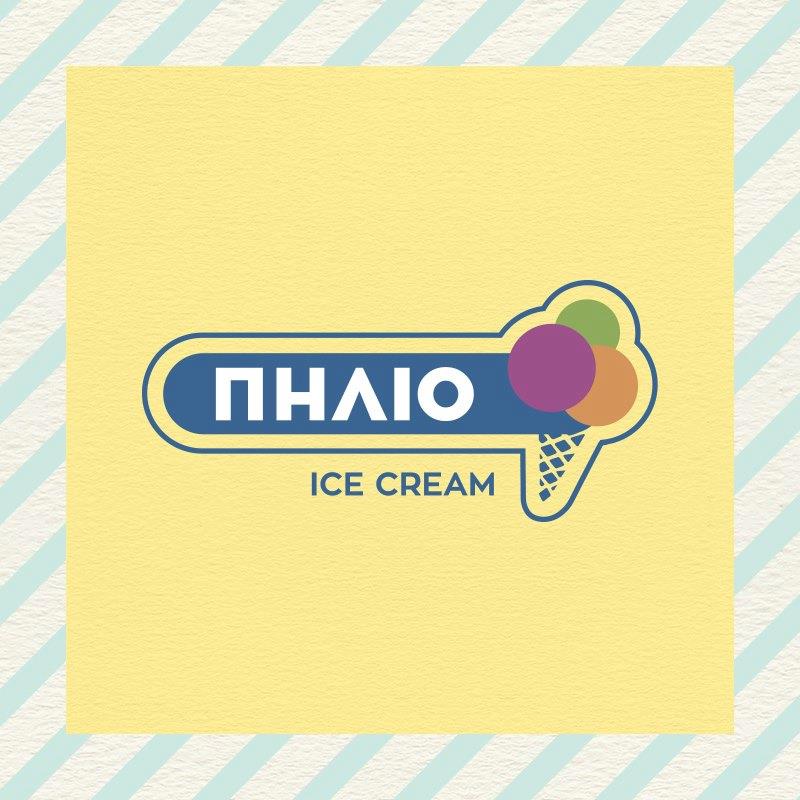 ΠΕΠΟΝΟΠΟΥΛΟΣ Α.Ε. ΠΑΓΩΤΑ ΠΗΛΙΟ  Οικονομικές Καταστάσεις για  τη χρήση 2018(από 1η Ιανουαρίου έως 31η Δεκεμβρίου 2018)με βάση τα Διεθνή Πρότυπα Χρηματοοικονομικής ΑναφοράςΑ΄ΒΙΠΕ ΒΟΛΟΥΑύγουστος 2019ΠΙΝΑΚΑΣ ΠΕΡΙΕΧΟΜΕΝΩΝ1.	Έκθεση Διαχείρισης Διοικητικού Συμβουλίου	32.	Οικονομικές Καταστάσεις	13Κατάσταση Οικονομικής Θέσης  (ποσά σε €)	13Κατάσταση Συνολικού Εισοδήματος (ποσά σε €)	14Κατάσταση Μεταβολών Ιδίων Κεφαλαίων (ποσά σε €)	15Κατάσταση ταμειακών ροών (ποσά σε €)	164. Γενικές πληροφορίες	175. Ακολουθούμενες λογιστικές αρχές	186. Διαχείριση χρηματοοικονομικού κινδύνου	317. Σημειώσεις επί των οικονομικών καταστάσεων	347.1. Ενσώματα πάγια	347.2. Άυλα περιουσιακά στοιχεία	357.3. Πελάτες και λοιπές απαιτήσεις	367.4. Αποθέματα	377.5. Πελάτες και λοιπές εμπορικές απαιτήσεις.	377.6. Λοιπές απαιτήσεις	387.7. Ταμιακά διαθέσιμα και ισοδύναμα αυτών	387.8. Μετοχικό κεφάλαιο	397.9 Λοιπά αποθεματικά & αποτελέσματα εις νέο	397.10.  Προβλέψεις για παροχές στους εργαζόμενους	397.11. Μακροπρόθεσμες δανειακές υποχρεώσεις	407.12. Αναβαλλόμενες φορολογικές υποχρεώσεις	407.13. Κρατικές επιχορηγήσεις	417.14. Προμηθευτές και λοιπές εμπορικές υποχρεώσεις	417.15. Πωλήσεις	427.16. Άλλα έσοδα	427.17. Κόστος πωληθέντων- κόστος λειτουργίας	437.18. Άλλα έξοδα	447.19. Χρηματοοικονομικά έσοδα	447.20. Χρηματοοικονομικά έξοδα	457.21. Φόρος Εισοδήματος	457.22. Κέρδη ανά μετοχή	457.23. Μερίσματα	467.24. Ενδεχόμενες υποχρεώσεις	467.25. Συναλλαγές µε συνδεδεμένα μέρη	467.26. Γεγονότα μετά την ημερομηνία του ισολογισμού	478. Διαδικτυακός τόπος ανάρτησης των Εταιρικών Οικονομικών Καταστάσεων	47Βεβαιώνεται ότι, οι συνημμένες ετήσιες οικονομικές καταστάσεις, είναι εκείνες που εγκρίθηκαν από το Διοικητικό Συμβούλιο της ανώνυμης εταιρείας «ΠΕΠΟΝΟΠΟΥΛΟΣ Α.Ε.», την 29η Αυγούστου 2019 και έχουν δημοσιοποιηθεί με την ανάρτησή τους στο διαδίκτυο, στην διεύθυνση, www.pilioicecream.com. Εξ’ όσων γνωρίζουμε οι ετήσιες οικονομικές καταστάσεις, που καταρτίσθηκαν σύμφωνα με τα Διεθνή Πρότυπα Χρηματοοικονομικής Αναφοράς και παρατίθενται στις σελίδες από 10 έως και 53, απεικονίζουν κατά τρόπο αληθή τα στοιχεία του ενεργητικού και παθητικού, την καθαρή θέση και τα αποτελέσματα χρήσεως της εταιρείας. Η  έκθεση του διοικητικού συμβουλίου απεικονίζει κατά τρόπο αληθή την εξέλιξη, τις επιδόσεις και τη θέση της εταιρείας, συμπεριλαμβανομένης της περιγραφής των κυριoτέρων κινδύνων και αβεβαιοτήτων που αντιμετωπίζουν.Έκθεση Διαχείρισης Διοικητικού ΣυμβουλίουΕΤΗΣΙΑ ΕΚΘΕΣΗ ΔΙΑΧΕΙΡΙΣΗΣ ΤΟΥ ΔΙΟΙΚΗΤΙΚΟΥ ΣΥΜΒΟΥΛΙΟΥΠΡΟΣ ΤΗΝ ΤΑΚΤΙΚΗ ΓΕΝΙΚΗ ΣΥΝΕΛΕΥΣΗ ΤΩΝ ΜΕΤΟΧΩΝΕΠΙ ΤΟΥ ΙΣΟΛΟΓΙΣΜΟΥ ΚΑΙ ΤΩΝ ΑΠΟΤΕΛΕΣΜΑΤΩΝ ΧΡΗΣΗΣ31.12.20181.ΕΞΕΛΙΞΗ ΤΩΝ ΕΡΓΑΣΙΩΝ ΤΗΣ ΕΤΑΙΡΕΙΑΣ ΓΙΑ ΤΗΝ ΚΛΕΙΟΜΕΝΗ ΧΡΗΣΗ ΑΠΟ 01.01.2018 ΕΩΣ 31.12.2018Ανάλυση χρηματοοικονομικών πληροφοριών(α)  Κύκλος εργασιών: Ο κύκλος εργασιών της Εταιρείας ανήλθε σε € 3.166.028,45, εμφανίζοντας μείωση της τάξης του 7,83 % περίπου σε σχέση με την προηγούμενη χρήση που ανήλθε € 3.435.089,10. Η μείωση των πωλήσεων της Εταιρείας οφείλεται στην σχετικά μικρότερη ζήτηση λόγω της συνεχιζόμενης οικονομικής κρίσης που υφίσταται η χώρα. (β)  Μικτά κέρδη εκμετάλλευσης: Στην κλειόμενη χρήση το περιθώριο του μικτού κέρδους μειώθηκε στο 37,19 % για την εταιρεία. Η μείωση του περιθωρίου του μικτού κέρδους της εταιρείας οφείλεται στη μικρή μείωση του κύκλου εργασιών. (γ) Αποτελέσματα προ τόκων, φόρων, επενδυτικών αποτελεσμάτων και αποσβέσεων EBIΤDA:Tα αποτελέσματα προ τόκων, φόρων, επενδυτικών αποτελεσμάτων και αποσβέσεων ανήλθαν σε κέρδη € 832.818,49 έναντι € 931.341,15 στην προηγούμενη χρήση παρουσιάζοντας μείωση 10,58 %. (δ) Καθαρά Κέρδη μετά από φόρους : Στην παρούσα χρήση η Εταιρεία παρουσίασε καθαρά κέρδη € 372.710,45, έναντι € 475.515,50 στην προηγούμενη χρήση παρουσιάζοντας μείωση 21,62 %. (ε) Αναπόσβεστα ενσώματα πάγια στοιχεία του Ενεργητικού: Κατά την 31.12.2018, τα Αναπόσβεστα ενσώματα Πάγια Στοιχεία της εταιρείας ανέρχονταν σε € 2.838.129,11 έναντι αυτών της προηγούμενης χρήσης που ήταν € 3.088.446,81.στ) Τραπεζικές υποχρεώσεις:  Οι τραπεζικές υποχρεώσεις της Εταιρείας στην παρούσα χρήση ανήλθαν στο ποσό € 2.241,28 έναντι της προηγούμενης χρήσης € 4.282,22.ζ) Ίδια κεφάλαια:  Τα Ίδια Κεφάλαια ποσού € 4.089.266,39 έναντι του ποσού των € 4.106.555,94 της προηγούμενης χρήσης αντιστοιχούν σε ποσοστό 71,34 % του συνολικού παθητικού της Εταιρείας.Επενδύσεις σε ενσώματα και ασώματα περιουσιακά στοιχείαΚατά την κλειόμενη χρήση 31.12.2018 δεν διενεργήθηκαν σημαντικές επενδύσεις σε ενσώματα περιουσιακά στοιχεία ωστόσο η Εταιρεία συνέχισε τις επενδύσεις της στην εξέλιξη και βελτίωση του εξοπλισμού της, από το οποίο προσδοκά σημαντικά οικονομικά οφέλη τις επόμενες χρήσεις.Σημαντικά γεγονότα κλειόμενης χρήσης.Δεν υπάρχουν σημαντικά γεγονότα στην κλειόμενη χρήση που να χρήζουν ιδιαίτερης αναφοράς.2.  ΟΙΚΟΝΟΜΙΚΗ ΘΕΣΗ ΤΗΣ ΕΤΑΙΡΕΙΑΣΗ οικονομική κατάσταση της Εταιρείας κατά την 31.12.2018 κρίνεται ικανοποιητική.  Η εταιρεία αξιολογεί τα αποτελέσματα και την απόδοσή της σε μηνιαία βάση εντοπίζοντας έγκαιρα και αποτελεσματικά τυχόν αποκλίσεις από τους στόχους, λαμβάνοντας διορθωτικά μέτρα.  Η αποδοτικότητα της Εταιρείας μετράται με τη χρήση των χρηματοοικονομικών δεικτών απόδοσης που χρησιμοποιούνται διεθνώς:Οι βασικοί χρηματοοικονομικοί δείκτες της Εταιρείας  για τη χρήση 01.01.2018 – 31.12.2018 και την αντίστοιχη προηγούμενη 01.01.2017 – 31.12.2017 έχουν ως εξής:α)  Αριθμοδείκτες οικονομικής διάρθρωσης.β)  Αριθμοδείκτες αποδόσεως και αποδοτικότητας3. ΠΡΟΒΛΕΠΟΜΕΝΗ ΠΟΡΕΙΑ ΕΤΑΙΡΕΙΑΣ - ΔΙΑΧΕΙΡΙΣΗ ΚΙΝΔΥΝΩΝΠροβλεπόμενη πορεία της ΕταιρείαςΜε δεδομένη τη διαφαινόμενη διατήρηση του υφιστάμενου αρνητικού κλίματος, η Διοίκηση της Εταιρείας παρακολουθεί διαρκώς τις εξελίξεις και προσαρμόζει τις κινήσεις της, ενισχύοντας διαρκώς την ανταγωνιστικότητα και την αποτελεσματικότητα της. Ο κυριότερος στόχος της Διοίκησης, για το 2018, είναι η διατήρηση της θετικής πορείας των αποτελεσμάτων της, μέσα από την ανάπτυξη νέων προϊόντων και υπηρεσιών, ώστε να επιτευχθεί η ανάπτυξη πωλήσεων σε νέες αγορές.Τα σημαντικότερα γεγονότα που αναμένεται να επηρεάσουν την πορεία της Εταιρείας είναι η εξέλιξη της πορείας της Ελληνικής οικονομίας που επηρεάζει δραματικά τη ζήτηση.Επίσης σημειώνουμε ότι: Μέχρι την σύνταξη της παρούσας έκθεσης, δεν υπάρχουν σημαντικά γεγονότα τα οποία συνέβησαν από τη λήξη της κλειομένης χρήσης και τα οποία μπορούν να επηρεάσουν σημαντικά την οικονομική διάρθρωση ή την επιχειρηματική πορεία της.4. ΔΙΑΧΕΙΡΙΣΗ ΧΡΗΜΑΤΟΟΙΚΟΝΟΜΙΚΟΥ ΚΙΝΔΥΝΟΥΤα χρηματοοικονομικά εργαλεία της εταιρείας αποτελούνται κυρίως από ταμειακά διαθέσιμα και ισοδύναμα, ομολογιακά δάνεια καθώς και εμπορικές απαιτήσεις και υποχρεώσεις. Η εταιρεία συνήθως, δεν διενεργεί συναλλαγές κερδοσκοπικού χαρακτήρα ή  συναλλαγές οι οποίες δεν σχετίζονται µε την εμπορική δραστηριότητα της. Επίσης εκτίθεται σε περιορισμένο φάσμα χρηματοοικονομικών κινδύνων. Οι συνήθεις κίνδυνοι στους οποίους θεωρητικά υπάγεται, είναι κίνδυνοι αγοράς (συναλλαγματικός κίνδυνος, επιτόκιο, τιμές αγοράς), πιστωτικός κίνδυνος, κίνδυνος ρευστότητας, κίνδυνος ταμειακών ροών. Η διαχείριση των κινδύνων γίνεται από τη Διοίκηση και εστιάζεται κυρίως στην αναγνώριση και εκτίμηση των χρηματοοικονομικών κινδύνων καθώς και την πολιτική διατήρησης πλεονάζουσας ρευστότητας.Παράγοντες χρηματοοικονομικού κινδύνου(α) Κίνδυνος αγοράςi) Συναλλαγματικός κίνδυνοςΟ συναλλαγματικός κίνδυνος προκύπτει λόγω των συναλλαγών σε ξένο νόμισμα. Η εταιρεία δεν έχει δραστηριότητα στο εξωτερικό και κατά συνέπεια δεν είναι εκτεθειμένη σε κινδύνους από ξένο νόμισμα. Τα περιουσιακά στοιχεία και οι υποχρεώσεις της έχουν αρχικά αναγνωριστεί σε (€) ευρώ, που είναι το λειτουργικό της νόμισμα.ii) Κίνδυνος τιμώνΗ εταιρεία εκτίθεται στον κίνδυνο από την μεταβολή του Δείκτη Τιμών Καταναλωτή μέσα από τις συνήθεις δραστηριότητες της αλλά και όταν συνάπτει συμβάσεις μισθώσεων. Επισημαίνεται ότι στην πλειοψηφία τους οι συμβάσεις που συνάπτει η εταιρεία είναι βραχυχρόνιας διάρκειας.iii) Κίνδυνος ταμειακών ροών και κίνδυνος μεταβολής επιτοκίωνΗ εταιρεία έχει στο ενεργητικό της έντοκα περιουσιακά στοιχεία, όπως βραχυχρόνιες επενδύσεις σε καταθέσεις όψεως. Η εταιρεία δεν έχει σημαντικές  υποχρεώσεις από δάνεια. Κατά συνέπεια, η εταιρεία εκτίθεται σε μικρό κίνδυνο από διακυμάνσεις στα επιτόκια.(β) Πιστωτικός κίνδυνοςΗ εταιρεία παρέχει υπηρεσίες και πουλάει προϊόντα & εμπορεύματα αποκλειστικά χονδρική. Η Διοίκηση έχει θέσει πολιτικές οι οποίες εξασφαλίζουν ότι οι πωλήσεις αγαθών και υπηρεσιών πραγματοποιούνται σε πελάτες µε αξιολογημένο ιστορικό πιστώσεων. Οι εμπορικές απαιτήσεις προέρχονται από µία σχετικά σταθερή βάση πελατών. Η εταιρεία παρακολουθεί την οικονομική κατάσταση των πελατών συνεχώς και προσαρμόζει την πιστωτική πολιτική του αναλόγως. Κατάλληλες προβλέψεις αναγνωρίζονται για ζημιές προερχόμενες από απομείωση απαιτήσεων λόγω συγκεκριμένων πιστωτικών κινδύνων.(γ) Κίνδυνος ρευστότηταςΟ κίνδυνος ρευστότητας σχετίζεται με την δυνατότητα της εταιρείας να εκπληρώσει τις χρηματοοικονομικές της υποχρεώσεις, όταν αυτές γίνουν ληξιπρόθεσμες.Η παρακολούθηση του κινδύνου ρευστότητας επικεντρώνεται στη διαχείριση του χρονικού συσχετισμού των ταμειακών ροών και  στην εξασφάλιση επαρκών  ταμειακών διαθεσίμων για την κάλυψη των τρεχουσών συναλλαγών.Η εταιρική διαχείριση του κινδύνου ρευστότητας βασίζεται στη σωστή διαχείριση του κεφαλαίου κίνησης και των ταμειακών ροών. Λόγω της δυναμικής φύσης της επιχειρηματικής δραστηριότητας, η Διοίκηση στοχεύει να διατηρήσει ελαστικότητα στην άντληση κεφαλαίων, διατηρώντας επαρκή ταμειακά διαθέσιμα και ανοιχτές πιστώσεις με αλληλόχρεους λογαριασμούς. Από τις 28 Ιουνίου 2015 μέχρι τις 20 Ιουλίου 2015, με Πράξεις Νομοθετικού Περιεχομένου οι Ελληνικές τράπεζες αρχικά τέθηκαν σε αργία ενώ ταυτόχρονα επιβλήθηκαν έλεγχοι στη κίνηση κεφαλαίων (capital controls). Σήμερα οι Ελληνικές τράπεζες λειτουργούν κανονικά αλλά παραμένουν σε ισχύ, έστω και με διαφοροποιήσεις, οι περιορισμοί στην κίνηση των κεφαλαίων. Η ταμιακή διαχείριση στην εταιρεία, στο πλαίσιο της διαφοροποίησης του κινδύνου ρευστότητας, έχει προετοιμαστεί κατάλληλα ώστε να αντιμετωπίσει κατά το δυνατόν επιπτώσεις από την επιβολή περιορισμού κεφαλαίων στην εγχώρια αγορά.δ) Διαχείριση κεφαλαιουχικού κινδύνουΟ σκοπός της διαχείρισης του κεφαλαιουχικού κινδύνου είναι η εξασφάλιση της συνεχιζόμενης δραστηριότητας της εταιρείας (going concern) για να υπάρχουν ικανοποιητικές αποδόσεις για τους μετόχους, να διατηρηθεί μια ιδανική κεφαλαιουχική δομή και για να μειωθεί το κόστος κεφαλαίου.Η διατήρηση ή προσαρμογή της κεφαλαιουχικής δομής,  μπορεί να γίνει μέσω της προσαρμογής του ποσού των μερισμάτων που πληρώνονται στους μετόχους, της επιστροφής μετοχικού κεφαλαίου ή της έκδοσης νέων μετοχών. 5. ΣΥΝΑΛΛΑΓΕΣ ΜΕ ΣΥΝΔΕΔΕΜΕΝΑ ΜΕΡΗΜέλη Διοίκησης & διευθυντικά στελέχη-Δεν υπάρχουν στη δομή της Εταιρείας διευθυντικά στελέχη-Συναλλαγές με Μέλη του Διοικητικού Συμβουλίου & συγγενείς Υπάρχουν υποχρεώσεις προς τα μέλη της Διοίκησης και συγγενικά τους πρόσωπα ποσού € 1.064,71.6. ΜΕΡΙΣΜΑΤΙΚΗ ΠΟΛΙΤΙΚΗΤα βασικά κέρδη ανά μετοχή υπολογίζονται με διαίρεση του κέρδους που αναλογεί στους μετόχους της εταιρείας με τον συνολικό αριθμό των κοινών μετοχών που είναι σε κυκλοφορία. Τα αποτελέσματα ανά μετοχή αναλύονται ως εξής:Τα μερίσματα καταχωρούνται στις οικονομικές καταστάσεις του Ομίλου κατά την χρήση στην οποία εγκρίνονται από τους μετόχους των εταιρειών που απαρτίζουν τον όμιλο. Για την κλειόμενη χρήση προτείνεται από το Διοικητικό Συμβούλιο της Εταιρείας διανομή μερισμάτων ύψους € 390.000,00.7. ΥΠΟΚΑΤΑΣΤΗΜΑΤΑ ΤΗΣ ΕΤΑΙΡΕΙΑΣΗ Εταιρεία δεν έχει υποκαταστήματα.8. ΑΚΙΝΗΤΑ ΤΗΣ ΕΤΑΙΡΕΙΑΣΈνα οικόπεδο της εταιρείας στη ΒΙΠΕ Βόλου, εμπορικής αξίας €750.000 περίπου.  Επί του οικοπέδου έχει ανεγερθεί α) ένα κτίριο εργοστασίου ενός (1) ορόφου (ολοκλήρωση κατασκευών 2006), β) κτίριο ψυκτικών θάλαμων και γ) αποθηκευτικοί χώροι, εμπορικής αναπόσβεστης αξίας €1.611.000,00 περίπου.9. ΣΗΜΑΝΤΙΚΑ ΓΕΓΟΝΟΤΑ ΜΕΤΑ ΤΗΝ ΛΗΞΗ ΤΗΣ ΚΛΕΙΟΜΕΝΗΣ ΧΡΗΣΗΣΕκτός των ήδη αναφερθέντων γεγονότων, δεν υπάρχουν μεταγενέστερα των οικονομικών καταστάσεων γεγονότα, τα οποία να αφορούν την Εταιρεία, στα οποία επιβάλλεται αναφορά από τα Διεθνή Πρότυπα Χρηματοοικονομικής Αναφοράς (Δ.Π.Χ.Α.).Α΄ΒΙΠΕ ΒΟΛΟΥ, 6 Αυγούστου 2019Για το Διοικητικό ΣυμβούλιοΟ Πρόεδρος & Διευθύνων ΣύμβουλοςΠΕΠΟΝΟΠΟΥΛΟΣ ΕΜΜ. ΣΤΕΛΙΟΣΈκθεση Ανεξάρτητου Ορκωτού Ελεγκτή ΛογιστήΠρος τους Μετόχους της Εταιρείας «ΠΕΠΟΝΟΠΟΥΛΟΣ Α.Ε.»Έκθεση Ελέγχου επί των Οικονομικών ΚαταστάσεωνΓνώμη με επιφύλαξη Έχουμε ελέγξει τις συνημμένες οικονομικές καταστάσεις της εταιρείας «ΠΕΠΟΝΟΠΟΥΛΟΣ Α.Ε.», οι οποίες αποτελούνται από την κατάσταση χρηματοοικονομικής θέσης της 31ης Δεκεμβρίου 2018, τις καταστάσεις συνολικού εισοδήματος, μεταβολών ιδίων κεφαλαίων και ταμειακών ροών της χρήσεως που έληξε την ημερομηνία αυτή, καθώς και περίληψη σημαντικών λογιστικών αρχών και μεθόδων και λοιπές επεξηγηματικές πληροφορίες.Κατά τη γνώμη μας, εκτός από τις επιπτώσεις του θέματος που μνημονεύεται στην παράγραφο της έκθεσής μας “Βάση για γνώμη με επιφύλαξη”, οι συνημμένες οικονομικές καταστάσεις παρουσιάζουν εύλογα, από κάθε ουσιώδη άποψη, την οικονομική θέση της εταιρείας «ΠΕΠΟΝΟΠΟΥΛΟΣ Α.Ε.» κατά την 31η Δεκεμβρίου 2018, τη χρηματοοικονομική της επίδοση και τις ταμειακές της ροές για τη χρήση που έληξε την ημερομηνία αυτή σύμφωνα με τα Διεθνή Πρότυπα Χρηματοοικονομικής Αναφοράς, όπως αυτά έχουν υιοθετηθεί από την Ευρωπαϊκή Ένωση.Βάση για γνώμη με επιφύλαξη Από τον έλεγχό μας προέκυψε ότι οι φορολογικές υποχρεώσεις της εταιρείας δεν έχουν εξετασθεί από τις φορολογικές αρχές για τις χρήσεις 2011 έως 2018. Ως εκ τούτου τα φορολογικά αποτελέσματα των χρήσεων αυτών δεν έχουν καταστεί οριστικά. Η εταιρεία δεν έχει προβεί σε εκτίμηση των πρόσθετων φόρων και των προσαυξήσεων που πιθανόν να καταλογιστούν σε μελλοντικό φορολογικό έλεγχο και δεν έχει σχηματίσει σχετική πρόβλεψη για την ενδεχόμενη αυτή υποχρέωση. Από τον έλεγχο μας, δεν έχουμε αποκτήσει εύλογη διασφάλιση σχετικά με την εκτίμηση του ύψους της πρόβλεψης που τυχόν απαιτείται.Διενεργήσαμε τον έλεγχό μας σύμφωνα με τα Διεθνή Πρότυπα Ελέγχου (ΔΠΕ) όπως αυτά έχουν ενσωματωθεί στην Ελληνική Νομοθεσία. Οι ευθύνες μας, σύμφωνα με τα πρότυπα αυτά περιγράφονται περαιτέρω στην ενότητα της έκθεσής μας “Ευθύνες ελεγκτή για τον έλεγχο των οικονομικών καταστάσεων”. Είμαστε ανεξάρτητοι από την Εταιρεία, καθόλη τη διάρκεια του διορισμού μας, σύμφωνα με τον Κώδικα Δεοντολογίας για Επαγγελματίες Ελεγκτές του Συμβουλίου Διεθνών Προτύπων Δεοντολογίας Ελεγκτών, όπως αυτός έχει ενσωματωθεί στην Ελληνική Νομοθεσία και τις απαιτήσεις δεοντολογίας που σχετίζονται με τον έλεγχο των οικονομικών καταστάσεων στην Ελλάδα και έχουμε εκπληρώσει τις δεοντολογικές μας υποχρεώσεις σύμφωνα με τις απαιτήσεις της ισχύουσας νομοθεσίας και του προαναφερόμενου Κώδικα Δεοντολογίας. Πιστεύουμε ότι τα ελεγκτικά τεκμήρια που έχουμε αποκτήσει είναι επαρκή και κατάλληλα να παρέχουν βάση για γνώμη με επιφύλαξη.Άλλες πληροφορίεςΗ διοίκηση είναι υπεύθυνη για τις άλλες πληροφορίες. Οι άλλες πληροφορίες περιλαμβάνονται στην Έκθεση Διαχείρισης του Διοικητικού Συμβουλίου, για την οποία γίνεται σχετική αναφορά στην “Έκθεση επί Άλλων Νομικών και Κανονιστικών Απαιτήσεων”, αλλά δεν περιλαμβάνουν τις οικονομικές καταστάσεις και την έκθεση ελέγχου επί αυτών.Η γνώμη μας επί των εταιρικών οικονομικών καταστάσεων δεν καλύπτει τις άλλες πληροφορίες και δεν εκφράζουμε με τη γνώμη αυτή οποιαδήποτε μορφής συμπέρασμα διασφάλισης επί αυτών.Σε σχέση με τον έλεγχό μας επί των οικονομικών καταστάσεων, η ευθύνη μας είναι να αναγνώσουμε τις άλλες πληροφορίες και, με τον τρόπο αυτό, να εξετάσουμε εάν οι άλλες πληροφορίες είναι ουσιωδώς ασυνεπείς με τις  οικονομικές καταστάσεις ή τις γνώσεις που αποκτήσαμε κατά τον έλεγχο ή αλλιώς φαίνεται να είναι ουσιωδώς εσφαλμένες. Εάν, με βάση τις εργασίες που έχουμε εκτελέσει, καταλήξουμε στο συμπέρασμα ότι υπάρχει ουσιώδες σφάλμα σε αυτές τις άλλες πληροφορίες, είμαστε υποχρεωμένοι να αναφέρουμε το γεγονός αυτό. Δεν έχουμε τίποτα να αναφέρουμε σχετικά με το  θέμα αυτό.Ευθύνες της διοίκησης επί των οικονομικών καταστάσεωνΗ διοίκηση έχει την ευθύνη για την κατάρτιση και εύλογη παρουσίαση των καταστάσεων σύμφωνα με τα ΔΠΧΑ όπως αυτά έχουν υιοθετηθεί από την Ευρωπαϊκή Ένωση, όπως και για εκείνες τις δικλίδες εσωτερικού ελέγχου που η διοίκηση καθορίζει ως απαραίτητες, ώστε να καθίσταται δυνατή η κατάρτιση των οικονομικών καταστάσεων απαλλαγμένων από ουσιώδες σφάλμα, που οφείλεται είτε σε απάτη είτε σε λάθος.Κατά την κατάρτιση των οικονομικών καταστάσεων, η διοίκηση είναι υπεύθυνη για την αξιολόγηση της ικανότητας της Εταιρείας να συνεχίσει τη δραστηριότητά της, γνωστοποιώντας όπου συντρέχει τέτοια περίπτωση, τα θέματα που σχετίζονται με τη συνεχιζόμενη δραστηριότητα και τη χρήση της λογιστικής αρχής της συνεχιζόμενης δραστηριότητας, εκτός και εάν η διοίκηση είτε προτίθεται να ρευστοποιήσει την Εταιρεία ή να διακόψει τη δραστηριότητά της ή δεν έχει άλλη ρεαλιστική εναλλακτική επιλογή από το να προβεί σ ’αυτές τις ενέργειες.Ευθύνες ελεγκτή για τον έλεγχο των οικονομικών καταστάσεωνΟι στόχοι μας είναι να αποκτήσουμε εύλογη διασφάλιση για το κατά πόσο οι οικονομικές καταστάσεις, στο σύνολο τους, είναι απαλλαγμένες από ουσιώδες σφάλμα, που οφείλεται είτε σε απάτη είτε σε λάθος και να εκδώσουμε έκθεση ελεγκτή, η οποία περιλαμβάνει τη γνώμη μας. Η εύλογη διασφάλιση συνιστά διασφάλιση υψηλού επιπέδου, αλλά δεν είναι εγγύηση ότι ο έλεγχος που διενεργείται σύμφωνα με τα ΔΠΕ, όπως αυτά έχουν ενσωματωθεί στην Ελληνική Νομοθεσία, θα εντοπίζει πάντα ένα ουσιώδες σφάλμα, όταν αυτό υπάρχει. Σφάλματα δύναται να προκύψουν από απάτη ή από λάθος και θεωρούνται ουσιώδη όταν, μεμονωμένα ή αθροιστικά, θα μπορούσε εύλογα να αναμένεται ότι θα επηρέαζαν τις οικονομικές αποφάσεις των χρηστών, που λαμβάνονται με βάση αυτές τις οικονομικές καταστάσεις. Ως καθήκον του ελέγχου, σύμφωνα με τα ΔΠΕ όπως αυτά έχουν ενσωματωθεί στην Ελληνική Νομοθεσία, ασκούμε επαγγελματική κρίση και διατηρούμε επαγγελματικό σκεπτικισμό καθ’ όλη τη διάρκεια του ελέγχου. Επίσης:Εντοπίζουμε και αξιολογούμε τους κινδύνους ουσιώδους σφάλματος στις οικονομικές καταστάσεις, που οφείλεται είτε σε απάτη είτε σε λάθος, σχεδιάζοντας και διενεργώντας ελεγκτικές διαδικασίες που ανταποκρίνονται στους κινδύνους αυτούς και αποκτούμε ελεγκτικά τεκμήρια που είναι επαρκή και κατάλληλα για να παρέχουν βάση για τη γνώμη μας. Ο κίνδυνος μη εντοπισμού ουσιώδους σφάλματος που οφείλεται σε απάτη είναι υψηλότερος από αυτόν που οφείλεται σε λάθος, καθώς η απάτη μπορεί να εμπεριέχει συμπαιγνία, πλαστογραφία, εσκεμμένες παραλείψεις, ψευδείς διαβεβαιώσεις ή παράκαμψη των δικλίδων εσωτερικού ελέγχου.Κατανοούμε τις δικλίδες εσωτερικού ελέγχου που σχετίζονται με τον έλεγχο, με σκοπό το σχεδιασμό ελεγκτικών διαδικασιών κατάλληλων για τις περιστάσεις, αλλά όχι με σκοπό τη διατύπωση γνώμης επί της αποτελεσματικότητας των δικλίδων εσωτερικού ελέγχου της Εταιρείας.Αξιολογούμε την καταλληλότητα των λογιστικών αρχών και μεθόδων που χρησιμοποιήθηκαν και το εύλογο των λογιστικών εκτιμήσεων και των σχετικών γνωστοποιήσεων που έγιναν από τη Διοίκηση. Αποφαινόμαστε για την καταλληλότητα της χρήσης από τη διοίκηση της λογιστικής αρχής της συνεχιζόμενης δραστηριότητας και με βάση τα ελεγκτικά τεκμήρια που αποκτήθηκαν για το εάν υπάρχει ουσιώδης αβεβαιότητα σχετικά με γεγονότα ή συνθήκες που μπορεί να υποδηλώνουν ουσιώδη αβεβαιότητα ως προς την ικανότητα της Εταιρείας να συνεχίσει τη δραστηριότητά της. Εάν συμπεράνουμε ότι υφίσταται ουσιώδης αβεβαιότητα, είμαστε υποχρεωμένοι στην έκθεση ελεγκτή να επιστήσουμε την προσοχή στις σχετικές γνωστοποιήσεις των οικονομικών καταστάσεων ή εάν αυτές οι γνωστοποιήσεις είναι ανεπαρκείς να διαφοροποιήσουμε τη γνώμη μας. Τα συμπεράσματά μας βασίζονται σε ελεγκτικά τεκμήρια που αποκτώνται μέχρι την ημερομηνία της έκθεσης ελεγκτή. Ωστόσο, μελλοντικά γεγονότα ή συνθήκες ενδέχεται να έχουν ως αποτέλεσμα η Εταιρεία να παύσει να λειτουργεί ως συνεχιζόμενη δραστηριότητα.Αξιολογούμε τη συνολική παρουσίαση, τη δομή και το περιεχόμενο των οικονομικών καταστάσεων, συμπεριλαμβανομένων των γνωστοποιήσεων, καθώς και το κατά πόσο οι οικονομικές καταστάσεις απεικονίζουν τις υποκείμενες συναλλαγές και τα γεγονότα με τρόπο που επιτυγχάνεται η εύλογη παρουσίαση.Μεταξύ άλλων θεμάτων, κοινοποιούμε στη διοίκηση, το σχεδιαζόμενο εύρος και το χρονοδιάγραμμα του ελέγχου, καθώς και σημαντικά ευρήματα του ελέγχου, συμπεριλαμβανομένων όποιων σημαντικών ελλείψεων στις δικλίδες εσωτερικού ελέγχου εντοπίζουμε κατά τη διάρκεια του ελέγχου μας.Έκθεση επί άλλων Νομικών και Κανονιστικών ΑπαιτήσεωνΛαμβάνοντας υπόψη ότι η διοίκηση έχει την ευθύνη για την κατάρτιση της Έκθεσης Διαχείρισης του Διοικητικού Συμβουλίου, κατ’ εφαρμογή των διατάξεων της παραγράφου 5 του άρθρου 2  (μέρος Β) του Ν. 4336/2015, σημειώνουμε ότι:α) Κατά τη γνώμη μας η Έκθεση Διαχείρισης του Διοικητικού Συμβουλίου έχει καταρτισθεί σύμφωνα με τις ισχύουσες νομικές απαιτήσεις των άρθρων 43α και του κ.ν. 2190/1920 και το περιεχόμενο αυτής αντιστοιχεί με τις συνημμένες οικονομικές καταστάσεις της χρήσης που έληξε την 31.12.2018.β) Με βάση τη γνώση που αποκτήσαμε κατά το έλεγχό μας, για την εταιρεία «ΠΕΠΟΝΟΠΟΥΛΟΣ Α.Ε.». και το περιβάλλον της, δεν έχουμε εντοπίσει ουσιώδεις ανακρίβειες στην Έκθεση Διαχείρισης του Διοικητικού της Συμβουλίου.Οικονομικές ΚαταστάσειςΚατάσταση Οικονομικής Θέσης  (ποσά σε €)(Οι σημειώσεις στις σελίδες 10 - 53 αποτελούν αναπόσπαστο μέρος των οικονομικών καταστάσεων)Κατάσταση Συνολικού Εισοδήματος (ποσά σε €)(Οι σημειώσεις στις σελίδες  10 - 53 αποτελούν αναπόσπαστο μέρος των οικονομικών καταστάσεων)Κατάσταση Μεταβολών Ιδίων Κεφαλαίων (ποσά σε €)(Οι σημειώσεις στις σελίδες  10 - 53 αποτελούν αναπόσπαστο μέρος των οικονομικών καταστάσεων)Κατάσταση ταμειακών ροών (ποσά σε €)(Oι σημειώσεις στις σελίδες 10-53 αποτελούν αναπόσπαστο μέρος των οικονομικών καταστάσεων)4. Γενικές πληροφορίεςΗ Εταιρεία με την επωνυμία «ΠΕΠΟΝΟΠΟΥΛΟΣ ΑΝΩΝΥΜΟΣ ΕΤΑΙΡΕΙΑ» και διακριτικό τίτλο «ΠΗΛΙΟ Α.Ε.» συστάθηκε το 2005 (ΦΕΚ 254/11.01.2006).Η εταιρεία  είναι εγγεγραμμένη στο μητρώο Ανωνύμων Εταιρειών με ΑΡ.Μ.Α.Ε. 59843/32/Β/05/018, έχει ΑΡ. Γ.Ε.ΜΗ 50606944000 και έχει ως έδρα την Α΄ΒΙΠΕ ΒΟΛΟΥ, Τ.Θ. 104. Η διάρκεια της εταιρείας έχει ορισθεί έως την 28η Δεκεμβρίου 2055. Κύριο αντικείμενο των εργασιών της εταιρείας σύμφωνα με το άρθρο 4 του καταστατικού της είναι:Η λειτουργία και εκμετάλλευση εργοστασίου παγωτών και ειδών ζαχαρωδών προϊόντων, ως και η παραγωγή και εμπορία τροφίμων, ειδών ζαχαροπλαστικής και γαλακτοκομικών προϊόντων,Η εισαγωγή εκ του εξωτερικού και η εμπορία στην Ελλάδα συναφών ειδών. Η άσκηση συναφούς εμπορικής και βιομηχανικής δραστηριότητας που απορρέει ή οπωσδήποτε συνδέεται με όλες τις δραστηριότητες που αναφέρονται παραπάνω, η αντιπροσώπευση στην Ελλάδα και εμπορικών επιχειρήσεων, όπως επίσης και η συμμετοχή στις άλλες συναφείς επιχειρήσεις και η εκτέλεση κάθε άλλης ομοειδούς ή συναφούς σύμφωνα με τον εταιρικό σκοπό εργασίας για την οποία θα αποφασίσει η Γενική Συνέλευση των εταίρων,Η Παροχή Υπηρεσιών Εφοδιαστικής Αλυσίδας (Logistics): παραλαβή, μεταφορά, αποθήκευση, συσκευασία και ανεφοδιασμός σε επιχειρηματικές μονάδες, υλικών και εμπορευμάτων (α’ ύλες, ενδιάμεσα − τελικά προϊόντα), καθώς και διαχείριση του συνόλου της σχετικής πληροφορίας,Η παραγωγή και εμπορία ηλεκτρικής ενέργειας καιΗ εκμετάλλευση εκτροφείου σαλιγκαριών και συγκεκριμένα η παραγωγή, επεξεργασία και εμπορία σαλιγκαριών, υλικών, εξοπλισμού και λοιπών ειδών που αναφέρονται στην εκτροφή, παραγωγή, επεξεργασία και εμπορία σαλιγκαριών.Η διεύθυνση της εταιρείας στο διαδίκτυο είναι www.pilioicecream.com.Η σύνθεση του Διοικητικού Συμβουλίου της Εταιρείας, όπως παραμένει έως την δημοσίευση των οικονομικών καταστάσεων, του οποίου η θητεία λήγει το έτος 2021 (ημερομηνία σύγκλησης Τακτικής Γενικής Συνέλευσης) είναι η εξής:5. Ακολουθούμενες λογιστικές αρχές5.1 Πλαίσιο κατάρτισης των οικονομικών καταστάσεων.Οι οικονομικές καταστάσεις της 31ής Δεκεμβρίου 2018, χρήση 1.1.2018-31.12.2018, έχουν συνταχθεί σύμφωνα με τα Διεθνή Πρότυπα Χρηματοοικονομικής Αναφοράς ¨Δ.Π.Χ.Α.¨ που έχουν εκδοθεί από το Συμβούλιο των Διεθνών Λογιστικών Προτύπων τα οποία είναι σχετικά με τις δραστηριότητες της εταιρείας. Ο Ισολογισμός μετάβασης και οι οικονομικές καταστάσεις υπόκεινται στις διατάξεις του Δ.Π.Χ.Α.1 «Πρώτη εφαρμογή των Δ.Π.Χ.Α.», επειδή αποτελούν τις πρώτες οικονομικές καταστάσεις που καταρτίζονται με βάση τα Δ.Π.Χ.Α..Η σύνταξη των οικονομικών καταστάσεων σύμφωνα με τα Δ.Π.Χ.Α. απαιτεί τη χρήση ορισμένων λογιστικών εκτιμήσεων και παραδοχών. Επίσης, απαιτεί την άσκηση κρίσης από τη Διοίκηση κατά τη διαδικασία εφαρμογής των λογιστικών αρχών της εταιρείας. Οι εκτιμήσεις και παραδοχές βασίζονται στην καλύτερη δυνατή γνώση της Διοίκησης σε σχέση µε τις τρέχουσες συνθήκες.Οι περιοχές που απαιτούν μεγαλύτερο βαθμό άσκησης κρίσης ή πολυπλοκότητας, ή όπου οι εκτιμήσεις και παραδοχές είναι σημαντικές για τη σύνταξη των οικονομικών καταστάσεων, παρουσιάζονται στην παράγραφο (5.4) κατωτέρω.Οι οικονομικές καταστάσεις συντάσσονται βάσει της αρχής του ιστορικού κόστους και της αρχής της συνέχισης της λειτουργίας της.  Επίσης παρουσιάζονται σε (€), που είναι το λειτουργικό νόµισµα και το νόµισµα παρουσίασης της Εταιρείας.Δεν υπάρχουν πρότυπα που να έχουν εφαρμοστεί πριν από την ημερομηνία έναρξης της εφαρμογής τους.5.2 Νέα πρότυπα και διερμηνείεςΟι λογιστικές αρχές είναι σύμφωνες με αυτές που χρησιμοποιήθηκαν για την σύνταξη των οικονομικών καταστάσεων για τη χρήση που έληξε την 31 Δεκεμβρίου 2016, εκτός από την υιοθέτηση των νέων προτύπων που είναι υποχρεωτικά για χρήσεις με έναρξη την 1 Ιανουαρίου 2017.Πρότυπα και Διερμηνείες υποχρεωτικά  για την τρέχουσα οικονομική χρήση 2018ΔΛΠ 7 (Τροποποίηση) «Κατάσταση Ταμειακών Ροών»: Πρωτοβουλία γνωστοποιήσεωνΗ τροποποίηση εφαρμόζεται σε ετήσιες λογιστικές περιόδους που ξεκινούν την ή μετά την 1.1.2017. Την 29.1.2016 το Συμβούλιο των Διεθνών Λογιστικών Προτύπων εξέδωσε τροποποίηση στο ΔΛΠ 7 βάσει της οποίας μία εταιρία καλείται να παρέχει γνωστοποιήσεις οι οποίες βοηθούν τους χρήστες των οικονομικών καταστάσεων να αξιολογήσουν τις μεταβολές εκείνων των υποχρεώσεων των οποίων οι ταμειακές ροές ταξινομούνται στις χρηματοδοτικές δραστηριότητες στην κατάσταση ταμειακών ροών. Οι μεταβολές που θα πρέπει να γνωστοποιούνται, οι οποίες δεν είναι απαραίτητο να είναι ταμειακές, περιλαμβάνουν  τις μεταβολές από ταμειακές ροές χρηματοδοτικών δραστηριοτήτων, τις μεταβολές που απορρέουν από την απόκτηση ή απώλεια ελέγχου θυγατρικών ή άλλων εταιριών, τις μεταβολές από συναλλαγματικές διαφορές, τις μεταβολές της εύλογης αξίας και λοιπές μεταβολές.ΔΛΠ 12 (Τροποποίηση) «Φόροι Εισοδήματος»: Αναγνώριση αναβαλλόμενων φορολογικών απαιτήσεων για μη πραγματοποιηθείσες ζημίεςΤην 19.1.2016 το Συμβούλιο των Διεθνών Λογιστικών Προτύπων εξέδωσε τροποποίηση στο ΔΛΠ 12 με την οποία αποσαφήνισε ότι:•    Οι μη πραγματοποιηθείσες ζημίες χρεωστικών μέσων, τα οποία αποτιμώνται για λογιστικούς σκοπούς στην εύλογη αξία και για φορολογικούς σκοπούς στο κόστος, δύνανται να οδηγήσουν σε εκπεστέες προσωρινές διαφορές ανεξάρτητα με το αν ο κάτοχός τους πρόκειται να ανακτήσει την αξία των στοιχείων μέσω της πώλησης ή της χρήσης τους.•    Η ανακτησιμότητα μίας αναβαλλόμενης φορολογικής απαίτησης εξετάζεται σε συνδυασμό με τις λοιπές αναβαλλόμενες φορολογικές απαιτήσεις. Στην περίπτωση, ωστόσο, που ο φορολογικός νόμος περιορίζει το συμψηφισμό συγκεκριμένων φορολογητέων ζημιών με συγκεκριμένες κατηγορίες εισοδήματος, οι σχετικές εκπεστέες προσωρινές διαφορές θα πρέπει να εξετάζονται μόνο σε συνδυασμό με άλλες εκπεστέες προσωρινές διαφορές της ίδιας κατηγορίας.•    Κατά τον έλεγχο ανακτησιμότητας των αναβαλλόμενων φορολογικών απαιτήσεων, συγκρίνονται οι εκπεστέες φορολογικές διαφορές με τα μελλοντικά φορολογητέα κέρδη χωρίς να λαμβάνονται υπόψη οι εκπτώσεις φόρου που προέρχονται από την αντιστροφή αναβαλλόμενων φορολογικών απαιτήσεων.Η τροποποίηση εφαρμόζεται σε ετήσιες λογιστικές περιόδους που ξεκινούν την ή μετά την 1.1.2017. Πρότυπα και Διερμηνείες υποχρεωτικά για μεταγενέστερες περιόδους που δεν έχουν εφαρμοστεί νωρίτερα από την Εταιρεία Τα παρακάτω νέα πρότυπα, τροποποιήσεις προτύπων και διερμηνείες έχουν εκδοθεί αλλά  είναι υποχρεωτικά για μεταγενέστερες περιόδους. Η Εταιρεία δεν έχει εφαρμόσει νωρίτερα τα κατωτέρω πρότυπα και μελετά την επίδραση τους στις οικονομικές καταστάσεις.ΔΠΧΑ 9 «Χρηματοοικονομικά μέσα»Στις 24 Ιουλίου 2014 το Συμβούλιο εξέδωσε την τελική έκδοση του ΔΠΧΑ 9, το οποίο περιλαμβάνει την ταξινόμηση και επιμέτρηση, την απομείωση και τη λογιστική αντιστάθμισης. Το πρότυπο θα αντικαταστήσει το ΔΛΠ 39 και όλες τις προηγούμενες εκδόσεις του ΔΠΧΑ 9. Τα χρηματοοικονομικά περιουσιακά στοιχεία αποτιμώνται στο αναπόσβεστο κόστος, στην εύλογη αξία μέσω των αποτελεσμάτων, ή στην εύλογη αξία μέσω των λοιπών συνολικών εσόδων, με βάση το επιχειρηματικό μοντέλο της επιχείρησης για τη διαχείριση των χρηματοοικονομικών περιουσιακών στοιχείων και των συμβατικών ταμειακών ροών των χρηματοοικονομικών περιουσιακών στοιχείων. Εκτός από τον πιστωτικό κίνδυνο της οντότητας, η ταξινόμηση και επιμέτρηση των χρηματοοικονομικών υποχρεώσεων δεν έχει αλλάξει σε σχέση με τις υπάρχουσες απαιτήσεις. Η Εταιρεία  βρίσκεται στη διαδικασία εκτίμησης της επίδρασης του ΔΠΧΑ 9 στις οικονομικές της καταστάσεις. Το ΔΠΧΑ 9 εφαρμόζεται υποχρεωτικά σε ετήσιες λογιστικές περιόδους που ξεκινούν την ή μετά την 1 Ιανουαρίου 2018 και υιοθετήθηκε από την Ευρωπαϊκή Ένωση στις 22 Νοεμβρίου 2016..ΔΠΧΑ 15 «Έσοδα από συμβάσεις με πελάτες»Στις 28 Μαΐου 2014 το ΣΔΛΠ εξέδωσε το ΔΠΧΑ 15 «Έσοδα από συμβάσεις με πελάτες» και συμπεριλαμβανομένων και των τροποποιήσεων επί του προτύπου που εκδόθηκαν στις 11 Σεπτεμβρίου του 2015 είναι υποχρεωτικής εφαρμογής σε ετήσιες λογιστικές περιόδους που ξεκινούν την ή μετά την 1 Ιανουαρίου 2018 και αποτελεί το νέο πρότυπο που αφορά στην αναγνώριση του εσόδου.Το ΔΠΧΑ 15 αντικαθιστά τα ΔΛΠ 18, ΔΛΠ 11 και τις διερμηνείες  ΕΔΔΠΧΑ 13, ΕΔΔΠΧΑ 15, ΕΔΔΠΧΑ 18 και ΜΕΔ 31.Το νέο πρότυπο καθιερώνει ένα μοντέλο πέντε βημάτων που θα εφαρμόζεται για έσοδα που προκύπτουν από μια σύμβαση με έναν πελάτη (με περιορισμένες εξαιρέσεις), ανεξάρτητα από το είδος της συναλλαγής εσόδων ή τον κλάδο. Οι απαιτήσεις του προτύπου θα εφαρμόζονται επίσης για την αναγνώριση και επιμέτρηση των κερδών και ζημιών από την πώληση ορισμένων μη χρηματοοικονομικών περιουσιακών στοιχείων που δεν αποτελούν παραγωγή από συνήθεις δραστηριότητες της οικονομικής οντότητας (π.χ., πωλήσεις ακινήτων, εγκαταστάσεων και εξοπλισμού ή άυλων περιουσιακών στοιχείων). Θα απαιτούνται εκτεταμένες γνωστοποιήσεις, συμπεριλαμβανομένης της ανάλυσης του συνόλου των εσόδων, πληροφορίες σχετικά με τις υποχρεώσεις απόδοσης, αλλαγές στα υπόλοιπα των περιουσιακών στοιχείων σύμβασης και των υποχρεώσεων σύμβασης μεταξύ των περιόδων και βασικές κρίσεις και εκτιμήσεις. Το ΔΠΧΑ 15 υιοθετήθηκε από την Ευρωπαϊκή Ένωση στις 22 Σεπτεμβρίου 2016. ΔΠΧΑ 16 «Μισθώσεις»Στις 13 Ιανουαρίου 2016 το ΣΔΛΠ εξέδωσε το ΔΠΧΑ 16 και αντικαθιστά το ΔΛΠ 17. Σκοπός του προτύπου είναι να εξασφαλίσει ότι οι μισθωτές και οι εκμισθωτές παρέχουν χρήσιμη πληροφόρηση που παρουσιάζει εύλογα την ουσία των συναλλαγών που αφορούν μισθώσεις. Το ΔΠΧΑ 16 εισάγει ένα ενιαίο μοντέλο για το λογιστικό χειρισμό από την πλευρά του μισθωτή, το οποίο απαιτεί ο μισθωτής να αναγνωρίζει περιουσιακά στοιχεία και υποχρεώσεις για όλες τις συμβάσεις μισθώσεων με διάρκεια άνω των 12 μηνών, εκτός εάν το υποκείμενο περιουσιακό στοιχείο είναι μη σημαντικής αξίας. Σχετικά με το λογιστικό χειρισμό από την πλευρά του εκμισθωτή, το ΔΠΧΑ 16 ενσωματώνει ουσιαστικά τις απαιτήσεις του ΔΛΠ 17. Επομένως, ο εκμισθωτής συνεχίζει να κατηγοριοποιεί τις συμβάσεις μισθώσεων σε λειτουργικές και χρηματοδοτικές μισθώσεις, και να ακολουθεί διαφορετικό λογιστικό χειρισμό για κάθε τύπο σύμβασης. Το νέο πρότυπο εφαρμόζεται σε ετήσιες λογιστικές περιόδους που ξεκινούν την ή μετά την 1 Ιανουαρίου 2019 και δεν έχει υιοθετηθεί από την Ευρωπαϊκή Ένωση.ΔΠΧΑ 2 (Τροποποίηση) Παροχές που εξαρτώνται από την αξία των μετοχών: Κατάταξη και επιμέτρηση των Παροχών που εξαρτώνται από την αξία των μετοχώνΗ τροποποίηση εφαρμόζεται σε ετήσιες λογιστικές περιόδους που ξεκινούν την ή μετά την 1.1.2018 και δεν έχει υιοθετηθεί από την Ευρωπαϊκή Ένωση. Την 20.6.2016 το Συμβούλιο των Διεθνών Λογιστικών Προτύπων εξέδωσε τροποποίηση στο ΔΠΧΑ 2 η οποία επιγραμματικά περιέχει: α) επιπλέον οδηγίες για τις συναλλαγές που εμπεριέχουν όρους απόδοσης, β) κατάταξη συναλλαγών που εξαρτώνται από την αξία μετοχών με χαρακτηριστικό τον συμψηφιστικό διακανονισμό και γ) λογιστικοποίηση τροποποιήσεων συναλλαγών που αφορούν παροχές που εξαρτώνται από την αξία των μετοχών από διακανονισμό σε μετρητά σε διακανονισμό με συμμετοχικούς τίτλους λόγω αλλαγών στους όρους και τις προϋποθέσεις.Ετήσιες Βελτιώσεις στα ΔΠΧΑ, Κύκλος 2014-2016Οι τροποποιήσεις του Κύκλου 2014-2016, εκδόθηκαν από το Συμβούλιο στις 8 Δεκεμβρίου 2016,  έχουν εφαρμογή σε περιόδους που ξεκινούν την ή μετά από την 1 Ιανουαρίου 2018 και δεν έχουν υιοθετηθεί από την Ευρωπαϊκή Ένωση. Οι κατωτέρω τροποποιήσεις δεν αναμένεται να έχουν σημαντική επίπτωση στις οικονομικές καταστάσεις της Εταιρείας (ή και του Ομίλου) εκτός αν αναφέρεται διαφορετικά.Δ.Π.Χ.Α. 1 Πρώτη εφαρμογή των διεθνών προτύπων χρηματοοικονομικής αναφοράςΗ τροποποίηση διαγράφει  τις «Βραχυπρόθεσμες εξαιρέσεις από τα Δ.Π.Χ.Α.» που προβλέπονταν από το Προσάρτημα Ε του Δ.Π.Χ.Α. 1 με το αιτιολογικό ότι έχουν υπηρετήσει πλέον τον σκοπό τους και δεν είναι πλέον απαραίτητες.ΔΛΠ 28 (Τροποποίηση) «Επιμέτρηση Συγγενών Επιχειρήσεων ή Κοινοπραξιών στην εύλογη αξία»Η τροποποίηση διευκρινίζει ότι η επιλογή που δίνεται οι επενδύσεις σε συγγενής ή σε κοινοπραξίες που κατέχεται από μια οντότητα που είναι ένας οργανισμός διαχείρισης επενδυτικών κεφαλαίων, ή άλλης οντότητας  που πληροί τις προϋποθέσεις να επιμετρηθούν στην εύλογη αξία μέσω των αποτελεσμάτων είναι διαθέσιμη για κάθε μια επένδυση σε συγγενή ή κοινοπραξία ξεχωριστά κατά την αρχική αναγνώριση. ΔΠΧΑ 12 Γνωστοποιήσεις συμμετοχών σε άλλες οντότητες: Διευκρίνιση του σκοπού του προτύπου. Η τροποποίηση διευκρίνισε το πεδίο εφαρμογής του προτύπου προσδιορίζοντας ότι οι απαιτήσεις γνωστοποίησης του προτύπου, εκτός από εκείνες των παραγράφων Β10-Β16, ισχύουν για τις συμμετοχές της οντότητας που αναφέρονται στην παράγραφο 5 που έχουν ταξινομηθεί ως κατεχόμενα για πώληση, ως κατεχόμενα για διανομή ή ως διακοπείσες δραστηριότητες σύμφωνα με το ΔΠΧΑ 5 «Μη κυκλοφορούντα περιουσιακά στοιχεία που κατέχονται προς πώληση και διακοπείσες δραστηριότητες».ΔΛΠ 40 « Επενδυτικά ακίνητα» Μεταφορές Επενδυτικών ακινήτωνΟι τροποποιήσεις στο ΔΛΠ 40 που εξέδωσε το Συμβούλιο στις 8 Δεκεμβρίου 2016 διευκρινίζουν ότι μια οικονομική οντότητα δύναται να μεταφέρει ένα ακίνητο προς ή από τις επενδύσεις σε ακίνητα, όταν, και μόνο όταν, υπάρχουν ενδείξεις αλλαγής της χρήσης. Μια αλλαγή της χρήσης προκύπτει, εάν το ακίνητο πληροί ή παύει να πληροί, τον ορισμό των επενδύσεων σε ακίνητα. Μια αλλαγή στις προθέσεις της διοίκησης για τη χρήση του ακινήτου από μόνη της δεν αποτελεί ένδειξη μιας αλλαγής στη χρήση. Η τροποποίηση εφαρμόζεται σε ετήσιες λογιστικές περιόδους που ξεκινούν την ή μετά την 1 Ιανουαρίου 2018 και δεν έχει υιοθετηθεί από την Ευρωπαϊκή Ένωση.ΕΔΔΠΧΑ 22 Διερμηνεία «Συναλλαγές σε ξένο νόμισμα και Προκαταβολές»Η Διερμηνεία 22 διευκρινίζει το λογιστικό χειρισμό για τις συναλλαγές που περιλαμβάνουν την είσπραξη ή την πληρωμή προκαταβολών σε ξένο νόμισμα. Συγκεκριμένα, εφαρμόζεται για τις συναλλαγές σε ξένο νόμισμα όταν η οικονομική οντότητα αναγνωρίζει ένα μη νομισματικό περιουσιακό στοιχείο ή μια μη νομισματική υποχρέωση που προκύπτει από την πληρωμή ή την είσπραξη προκαταβολών πριν η οικονομική οντότητα αναγνωρίσει το σχετικό περιουσιακό στοιχείο, έξοδο ή έσοδο. Σύμφωνα με τη διερμηνεία η ημερομηνία της συναλλαγής, για τον σκοπό του καθορισμού της συναλλαγματικής ισοτιμίας, είναι η ημερομηνία της αρχικής αναγνώρισης των μη νομισματικών προπληρωμών του περιουσιακού στοιχείου ή της υποχρέωσης από λήψη προκαταβολής. Εάν υπάρχουν πολλαπλές πληρωμές ή εισπράξεις προκαταβολικά, η ημερομηνία της συναλλαγής καθορίζεται για κάθε πληρωμή ή είσπραξη. Η διερμηνεία εφαρμόζεται σε ετήσιες λογιστικές περιόδους που ξεκινούν την ή μετά την 1 Ιανουαρίου 2018 και δεν έχει υιοθετηθεί από την Ευρωπαϊκή Ένωση.Οι βασικές λογιστικές αρχές που υιοθετήθηκαν κατά την προετοιμασία των συνημμένων οικονομικών καταστάσεων έχουν εφαρμοσθεί με συνέπεια σε όλες τις χρήσεις και είναι οι ακόλουθες:5.3 Χρήση ΕκτιμήσεωνΣύμφωνα με τις γενικά παραδεγμένες λογιστικές αρχές η σύνταξη των Οικονομικών Καταστάσεων της εταιρείας απαιτεί όπως η Διοίκηση προβαίνει στη διενέργεια εκτιμήσεων και υποθέσεων που επηρεάζουν τα υπόλοιπα των λογαριασμών των οικονομικών καταστάσεων. Παρά το γεγονός ότι οι εκτιμήσεις αυτές στηρίζονται στη γνώση της διοίκησης για τα τρέχοντα γεγονότα και τις τυχόν μελλοντικές δραστηριότητες της εταιρείας, τα πραγματικά αποτελέσματα ενδέχεται να διαφέρουν από αυτές τις εκτιμήσεις. Οι βασικές εκτιμήσεις και κρίσεις οι οποίες αναφέρονται σε δεδομένα, η εξέλιξη των οποίων θα μπορούσε να επηρεάσει τα κονδύλια των οικονομικών καταστάσεων τους επόμενους 12 μήνες, έχουν ως κάτωθι:i) Συντελεστές απόσβεσης: Τα πάγια περιουσιακά στοιχεία αποσβένονται σύμφωνα με την υπολειπόμενη ωφέλιμη ζωή τους. Αυτές οι υπολειπόμενες ωφέλιμες ζωές επανεκτιμώνται περιοδικά για να καθορίσουν κατά πόσο συνεχίζουν να είναι κατάλληλες. Οι πραγματικές ωφέλιμες ζωές των πάγιων περιουσιακών στοιχείων ενδέχεται να διαφοροποιηθούν από παράγοντες όπως η τεχνολογική καινοτομία και τα προγράμματα συντήρησης.ii) Προβλέψεις για επισφαλείς απαιτήσεις: Η Διοίκηση προβαίνει σε περιοδική επανεκτίμηση της επάρκειας της πρόβλεψης για την απομείωση των απαιτήσεων αυτών, λαμβάνοντας υπόψη την δυνατότητα είσπραξης τους καθώς και τα στοιχεία των Νομικών Συμβούλων της, που προκύπτουν βάσει επεξεργασίας ιστορικών δεδομένων και πρόσφατων εξελίξεων των υποθέσεων που διαχειρίζονται.iii) Πρόβλεψη για φόρο εισοδήματος: Η πρόβλεψη για φόρο εισοδήματος με βάση το ΔΛΠ 12 υπολογίζεται με εκτίμηση των φόρων που θα καταβληθούν στις φορολογικές αρχές και περιλαμβάνει τον τρέχοντα φόρο εισοδήματος για κάθε χρήση, πρόβλεψη για τους πρόσθετους φόρους που πιθανόν να προκύψουν από μελλοντικούς φορολογικούς ελέγχους και αναγνώριση μελλοντικών φορολογικών ωφελειών. Η τελική εκκαθάριση των φόρων εισοδήματος ενδέχεται να αποκλίνει από τα σχετικά ποσά τα οποία έχουν καταχωρηθεί στις οικονομικές καταστάσεις.5.4 Ενσώματα πάγιαΤα Οικόπεδα και Κτίρια επιμετρώνται στο κόστος απόκτησης τους μείον τις μεταγενέστερες σωρευμένες αποσβέσεις και τις σωρευμένες ζημιές απομείωσης. Η εκτίμηση της εύλογης αξίας, σε περίπτωση διερεύνησης περίπτωσης απομείωσης, διενεργείται από ανεξάρτητους εκτιμητές εκτός και εάν οι συνθήκες της αγοράς ακινήτων παραμείνουν σχετικά αμετάβλητες.  Τα λοιπά ενσώματα πάγια επιμετρώνται στο ιστορικό κόστος κτήσης, μείον τις συσσωρευμένες αποσβέσεις και τις τυχόν προβλέψεις απομείωσης της αξίας τους.Αυξήσεις στην λογιστική αξία των ενσωμάτων παγίων που προκύπτουν από αναπροσαρμογές στην εύλογη αξία καταχωρούνται σε αποθεματικό των ιδίων κεφαλαίων. Μειώσεις στη λογιστική αξία φέρονται σε μείωση του αποθεματικού εφόσον στο παρελθόν είχε σχηματισθεί τέτοιο αποθεματικό για το ίδιο περιουσιακό στοιχείο. Μειώσεις της αξίας πέραν του αποθεματικού καθώς και μειώσεις στην λογιστική αξία περιουσιακών στοιχείων, για τα οποία δεν υπάρχει αποθεματικό αναπροσαρμογής, καταχωρείται στ’ αποτελέσματα ως έξοδο. Οι θετικές διαφορές αναπροσαρμογής των ακινήτων μεταφέρονται απ΄ ευθείας στα κέρδη εις νέον όταν τα ακίνητα από τα οποία προήλθαν διαγράφονται οριστικά (π.χ. εκποίηση).Η αξία των γηπέδων-οικοπέδων δεν αποσβένεται, οι δε αποσβέσεις των άλλων στοιχείων των ενσωμάτων παγίων υπολογίζονται με την σταθερή μέθοδο με βάση την διάρκεια της  ωφέλιμης ζωής τους, που έχει ως εξής:Η ωφέλιμη ζωή των κτιρίων υπολογίζεται με ημερομηνία βάσης το έτος απόκτησης τους.Οι υπολειμματικές αξίες και οι ωφέλιμες ζωές των ενσωμάτων παγίων υπόκεινται σε επανεξέταση σε κάθε ημερομηνία ισολογισμού.Η καταχώρηση των προσθηκών, στα βιβλία της εταιρείας, γίνεται στο κόστος κτήσης, το οποίο περιλαμβάνει όλες τις άμεσα επιρριπτέες δαπάνες για την απόκτηση των στοιχείων. Μεταγενέστερες δαπάνες καταχωρούνται σε επαύξηση της λογιστικής αξίας των ενσωμάτων παγίων μόνον αν πιθανολογείται ότι μελλοντικά οικονομικά οφέλη θα εισρεύσουν στην εταιρεία και το κόστος τους μπορεί να αποτιμηθεί αξιόπιστα. Οι επισκευές και οι συντηρήσεις, όταν γίνονται, καταχωρούνται σε βάρος των  αποτελεσμάτων χρήσης.Πάγια που έχουν αποκτηθεί με χρηματοδοτικές μισθώσεις αποσβένονται κατά τη διάρκεια της εκτιμώμενης ωφέλιμης ζωής τους με την σταθερή μέθοδο απόσβεσης.5.5 Άϋλα περιουσιακά στοιχεία α) ΛογισμικάΗ αξία µε βάση την οποία κεφαλαιοποιείται το αποκτηθέν λογισμικό, είναι ίση µε το κόστος που απαιτήθηκε για την αγορά και λειτουργία του. Το κόστος αποσβένεται με τη σταθερή μέθοδο απόσβεσης σε πέντε έτη. Δαπάνες που απαιτούνται για την συντήρηση των λογισμικών προγραμμάτων καταχωρούνται ως έξοδα όταν πραγματοποιούνται. 5.6. ΜισθώσειςΠεριπτώσεις στις οποίες η Εταιρεία ενδέχεται να είναι μισθωτής:(i) Λειτουργική μίσθωση – Μισθώσεις όπου ουσιωδώς οι κίνδυνοι και τα οφέλη της ιδιοκτησίας διατηρούνται από τον εκμισθωτή ταξινομούνται ως λειτουργικές μισθώσεις. Οι πληρωμές που πραγματοποιούνται για λειτουργικές μισθώσεις, συμπεριλαμβανομένων των προκαταβολών, (καθαρές από τυχόν κίνητρα που προσφέρθηκαν από τον εκμισθωτή) αναγνωρίζονται στα αποτελέσματα χρήσης, με τη σταθερή μέθοδο, αναλογικά κατά τη διάρκεια της μίσθωσης. (ii) Χρηματοδοτική μίσθωση – Οι μισθώσεις παγίων όπου η Εταιρεία αναλαμβάνει ουσιωδώς όλους τους κινδύνους και οφέλη της ιδιοκτησίας ταξινομούνται ως χρηματοδοτικές μισθώσεις. Οι χρηματοδοτικές μισθώσεις κεφαλαιοποιούνται με την έναρξη της μίσθωσης στη χαμηλότερη τιμή μεταξύ της εύλογης αξίας του παγίου στοιχείου και της παρούσας αξίας των ελάχιστων μισθωμάτων. Κάθε μίσθωμα επιμερίζεται μεταξύ της υποχρέωσης και των χρηματοοικονομικών εξόδων έτσι ώστε να επιτυγχάνεται ένα σταθερό επιτόκιο στην υπολειπόμενη χρηματοοικονομική υποχρέωση. Η αντίστοιχη υποχρέωση προς το μισθωτή, καθαρή από χρηματοοικονομικά έξοδα, απεικονίζεται στον ισολογισμό ως υποχρέωση χρηματοδοτικής μίσθωσης. Τα αντίστοιχα χρηματοοικονομικά έξοδα καταχωρούνται στα αποτελέσματα. Τα πάγια που αποκτήθηκαν µε χρηματοδοτική μίσθωση αποσβένονται βάσει της ωφέλιμης ζωής τους.5.7 Αποµείωση αξίας περιουσιακών στοιχείωνΣύμφωνα  με τα Δ.Π.Χ.Α. η ανακτήσιμη αξία ενός περιουσιακού στοιχείου πρέπει να εκτιμάται όποτε υπάρχουν ενδείξεις για απομείωση. Η ζημία της απομείωσης αναγνωρίζεται όταν η λογιστική αξία υπερβαίνει την ανακτήσιμη. Η ανακτήσιμη αξία είναι η μεγαλύτερη μεταξύ της εύλογης αξίας και της παρούσας αξίας των εκτιμόμενων μελλοντικών ταμειακών ροών, οι οποίες αναμένεται να προκύψουν από την συνεχιζόμενη χρησιμοποίησή του μέχρι την απόσυρση του στοιχείου αυτού στη λήξη της ωφέλιμης ζωής του.Η εταιρεία εξετάζει, σε περιοδική βάση, σύμφωνα με τα οριζόμενα στα Δ.Π.Χ.Α., (ημερομηνία σύνταξης των οικονομικών της καταστάσεων), τα περιουσιακά της στοιχεία για πιθανές ενδείξεις απομείωσης της αξίας τους. Σε αυτές τις περιπτώσεις όπου η λογιστική αξία είναι μεγαλύτερη της ανακτήσιμης απομειώνεται (μέσω αποτελεσμάτων), ώστε να συμπίπτει με την ανακτήσιμη.5.8 ΑποθέματαΤα αποθέματα αποτιμώνται στη χαμηλότερη αξία μεταξύ της αξίας κτήσης και της ρευστοποιήσιμης αξίας. Ρευστοποιήσιμη αξία είναι η εκτιμώμενη τιμή πώλησης σε κανονική επιχειρηματική διαδικασία, μειωμένη κατά το κόστος ολοκλήρωσης και κατά τα έξοδα διάθεσης.Η αξία κτήσης των αποθεμάτων υπολογίζεται με βάση τη μέθοδο της “F.I.F.O”.5.9 Εμπορικές απαιτήσειςΟι απαιτήσεις από πελάτες καταχωρούνται αρχικά στην αξία της συναλλαγής και μεταγενέστερα αποτιμώνται στο αναπόσβεστο κόστος με τη μέθοδο του πραγματικού επιτοκίου.Οι απαιτήσεις από πελάτες και τρίτους εξετάζονται, ως προς την εισπραξιμότητά τους, σε τακτά χρονικά διαστήματα. Όταν υπάρχει σαφής ένδειξη ότι η εταιρεία δεν είναι σε θέση να εισπράξει όλα τα ποσά που οφείλονται, με βάση τους συμβατικούς όρους, διενεργείται σχετική εγγραφή απομείωσης. Το ύψος της απομείωσης διαμορφώνεται από την διαφορά που προκύπτει μεταξύ της λογιστικής αξίας των απαιτήσεων και της παρούσας αξίας των εκτιμώμενων μελλοντικών ταμιακών ροών, οι οποίες προεξοφλούνται με το πραγματικό επιτόκιο. Οι ζημιές απομείωσης, που προκύπτουν, καταχωρούνται απ’ ευθείας στα αποτελέσματα χρήσης. 5.10 Ταμειακά διαθέσιμα και ισοδύναμαΤα ταμειακά διαθέσιμα και ταμειακά ισοδύναμα περιλαμβάνουν τα μετρητά, τις καταθέσεις όψεως και τις βραχυπρόθεσμες επενδύσεις άμεσης ρευστοποίησης (διάρκειας έως 3 μηνών) και μηδενικού κινδύνου.  5.11 Μετοχικό κεφάλαιοΤο μετοχικό κεφάλαιο αποτελείται από κοινές ονομαστικές μετοχές. Η διαφορά μεταξύ της τιμής εκδόσεως και ονομαστικής αξίας, εάν υφίσταται, καταχωρείται στο «Αποθεματικό Υπέρ το Άρτιο» ενώ τα άμεσα έξοδα για την έκδοση μετοχών, εμφανίζονται μετά την αφαίρεση του σχετικού φόρου εισοδήματος, σε μείωση του προϊόντος της έκδοσης.5.12 ΔανεισμόςΤα δάνεια, αρχικά, αποτιμώνται στο κόστος, που είναι η εύλογη αξία του δανείου που λαμβάνεται μετά την αφαίρεση των εξόδων έκδοσης που σχετίζονται με το δανεισμό.Μετά την αρχική αναγνώριση, αποτιμώνται στο αναπόσβεστο κόστος  με τη μέθοδο του πραγματικού επιτοκίου. Το αναπόσβεστο κόστος υπολογίζεται λαμβάνοντας υπόψη και τα έξοδα έκδοσης. Τυχόν διαφορά μεταξύ των αρχικά καθαρών ποσών που εισπράχθηκαν και της αξίας κατά την λήξη του δανεισμού καταχωρείται στον λογαριασμό αποτελεσμάτων κατά την χρονική διάρκεια του δανεισμού.Οι υποχρεώσεις από δάνεια καταχωρούνται στις βραχυπρόθεσμες υποχρεώσεις, εκτός εάν η εταιρεία έχει το δικαίωμα να αναβάλει την τακτοποίηση της υποχρέωσης για τουλάχιστον 12 μήνες μετά την ημερομηνία του ισολογισμού.5.13 Φόρος εισοδήματοςΗ επιβάρυνση των αποτελεσμάτων με φόρο εισοδήματος αντιπροσωπεύει το άθροισμα του  φόρου εισοδήματος της χρήσης, των ενδεχόμενων φορολογικών διαφορών προηγουμένων χρήσεων και των αναβαλλόμενων φόρων, δηλαδή των φόρων ή των φορολογικών ελαφρύνσεων που σχετίζονται με τα οικονομικά οφέλη που προκύπτουν στη χρήση αλλά έχουν ήδη καταλογιστεί ή θα καταλογιστούν από τις φορολογικές αρχές σε διαφορετικές χρήσεις.  Αναβαλλόμενος φόρος εισοδήματος:Ο αναβαλλόμενος φόρος εισοδήματος προσδιορίζεται με την μέθοδο της υποχρέωσης που προκύπτει από τις προσωρινές διαφορές μεταξύ της λογιστικής αξίας και της φορολογικής βάσης των περιουσιακών στοιχείων και των υποχρεώσεων. Ο αναβαλλόμενος φόρος αποτιμάται με βάση τους φορολογικούς συντελεστές που αναμένεται να ισχύουν στην χρήση κατά την οποία θα διακανονιστεί η απαίτηση ή η υποχρέωση, λαμβάνοντας υπόψη τους φορολογικούς συντελεστές (και φορολογικούς νόμους) που έχουν τεθεί σε ισχύ ή ουσιαστικά ισχύουν μέχρι την ημερομηνία του ισολογισμού. Σε περίπτωση αδυναμίας σαφούς προσδιορισμού του χρόνου αναστροφής των προσωρινών διαφορών, εφαρμόζεται ο φορολογικός συντελεστής που ισχύει κατά την επόμενη, της ημερομηνίας του ισολογισμού, χρήση.Μια αναβαλλόμενη φορολογική απαίτηση αναγνωρίζεται μόνο κατά το βαθμό που είναι πιθανό ότι θα υπάρχουν μελλοντικά φορολογικά διαθέσιμα κέρδη έναντι των οποίων η απαίτηση μπορεί να συμψηφιστεί. Οι αναβαλλόμενες φορολογικές απαιτήσεις μειώνονται κατά το βαθμό που δεν είναι πλέον πιθανόν ότι το σχετικό φορολογικό όφελος θα πραγματοποιηθεί.Ο αναβαλλόμενος φόρος καταχωρείται στην κατάσταση αποτελεσμάτων, αν οι συναλλαγές και τα οικονομικά γεγονότα που αφορούν αυτή τη φορολογική επίδραση καταχωρούνται επίσης στην κατάσταση αποτελεσμάτων. Ο αναβαλλόμενος φόρος καταχωρείται απευθείας στην καθαρή θέση, αν οι συναλλαγές και τα οικονομικά γεγονότα που αφορούν αυτήν τη φορολογική επίδραση καταχωρούνται επίσης στην καθαρή θέση. Οι φορολογικές απαιτήσεις και υποχρεώσεις (τρέχουσες και αναβαλλόμενες) συμψηφίζονται όταν υπάρχει εφαρμόσιμο νομικό δικαίωμα και οι φόροι εισοδήματος αφορούν στην ίδια φορολογική αρχή.5.14. Προμηθευτές και λοιπές υποχρεώσειςΟι υποχρεώσεις αρχικά αναγνωρίζονται στην εύλογη αξία τους και μεταγενέστερα επιμετρούνται με την μέθοδο του πραγματικού επιτοκίου.5.15 Υποχρεώσεις καθορισμένων παροχών στους εργαζομένους Οι παροχές προς τους εργαζομένους (εκτός από παροχές λήξης της εργασιακής σχέσης) σε χρήμα και σε είδος καταχωρούνται, ως έξοδο, όταν καθίστανται δεδουλευμένες. Τυχόν ανεξόφλητο ποσό καταχωρείται ως υποχρέωση, ενώ σε περίπτωση που το ποσό που ήδη καταβλήθηκε υπερβαίνει το ποσό των παροχών, η επιχείρηση καταχωρεί το υπερβάλλον ποσό ως στοιχείο του ενεργητικού της (προπληρωθέν έξοδο), μόνο κατά την έκταση που η προπληρωμή θα οδηγήσει σε μείωση μελλοντικών πληρωμών ή σε επιστροφή.Παροχές μετά την έξοδο από την υπηρεσία: Οι παροχές μετά την έξοδο από την υπηρεσία περιλαμβάνουν τόσο πρόγραμμα καθορισμένων εισφορών, όσο και πρόγραμμα καθορισμένων παροχών.Πρόγραμμα καθορισμένων εισφορώνΜε βάση το πρόγραμμα καθορισμένων εισφορών, η υποχρέωση της επιχείρησης (νομική) περιορίζεται στο ποσό που έχει συμφωνηθεί να συνεισφέρει στον φορέα (ασφαλιστικό ταμείο) που διαχειρίζεται τις εισφορές και χορηγεί τις παροχές (συντάξεις, ιατροφαρμακευτική περίθαλψη, κτλ). Το δεδουλευμένο κόστος των προγραμμάτων καθορισμένων εισφορών καταχωρείται ως έξοδο στην χρήση που αφορά. Πρόγραμμα καθορισμένων παροχώνΣύμφωνα με το Ελληνικό εργατικό δίκαιο, οι εργαζόμενοι δικαιούνται αποζημίωσης στην περίπτωση εξόδου από την υπηρεσία, το ύψος της οποίας εξαρτάται από το ύψος των αποδοχών τους, την προϋπηρεσία τους στην Εταιρία και το λόγο εξόδου τους από την υπηρεσία (απόλυση ή συνταξιοδότηση). Στην περίπτωση παραίτησης ή δικαιολογημένης απόλυσης το δικαίωμα αυτό δεν υφίσταται. Το πληρωτέο ποσό κατά τη συνταξιοδότηση ανέρχεται στο 40% του ποσού που καταβάλλεται σε περίπτωση αναιτιολόγητης απολύσεως. Το πρόγραμμα αυτό αποτελεί ένα πρόγραμμα καθορισμένων παροχών για τον εργοδότη και δεν είναι χρηματοδοτούμενο.Η εν λόγω υποχρέωση προσδιορίζεται, από ανεξάρτητο αναλογιστή, με βάση την αναλογιστική μέθοδο της προβεβλημένης πιστωτικής μονάδας (projected unit credit method). Ένα πρόγραμμα συγκεκριμένων παροχών καθορίζει με βάση διάφορες παραμέτρους όπως, η ηλικία, τα έτη προϋπηρεσίας, ο μισθός, συγκεκριμένες υποχρεώσεις για καταβλητέες παροχές. Οι προβλέψεις που αφορούν την χρήση, περιλαμβάνονται στο σχετικό κόστος προσωπικού στην κατάσταση αποτελεσμάτων και συνίστανται από το τρέχον κόστος υπηρεσίας, το σχετικό χρηματοοικονομικό κόστος, τα αναλογιστικά κέρδη ή ζημιές που αναγνωρίζονται και τις όποιες πιθανές πρόσθετες επιβαρύνσεις.Κόστη που προκύπτουν από μεμονωμένα γεγονότα, όπως διακανονισμούς και περικοπές, αναγνωρίζονται άμεσα στα αποτελέσματα. Το κόστος υπηρεσίας προηγούμενων ετών αναγνωρίζεται ως έξοδο στη διάρκεια της μέσης περιόδου κατά την οποία κατοχυρώνεται το δικαίωμα στην παροχή, χρησιμοποιώντας τη σταθερή μέθοδο. Εάν μεταβληθούν οι όροι που διέπουν την παροχή και η τελευταία είναι ήδη κατοχυρωμένη, τότε το κόστος υπηρεσίας προηγουμένων ετών αναγνωρίζεται απευθείας στα αποτελέσματα.5.16 ΠροβλέψειςΟι προβλέψεις που αφορούν ενδεχόμενες υποχρεώσεις αναγνωρίζονται όταν η εταιρεία έχει μία παρούσα νομική ή με άλλο τρόπο τεκμηριωμένη δέσμευση ως αποτέλεσμα γεγονότων του παρελθόντος, όταν είναι πιθανόν ότι θα απαιτηθεί εκροή πόρων για τον διακανονισμό της δέσμευσης και όταν η αξία της μπορεί να εκτιμηθεί αξιόπιστα.Στις περιπτώσεις όπου υπάρχει ένας αριθμός παρόμοιων δεσμεύσεων, η πιθανότητα ότι θα απαιτηθεί εκροή πόρων για τον διακανονισμό της δέσμευσης καθορίζεται λαμβάνοντας υπόψη το σύνολο των δεσμεύσεων. Μία πρόβλεψη αναγνωρίζεται ακόμα και εάν η πιθανότητα εκροής πόρων σχετικά με κάποια από τις δεσμεύσεις που περιλαμβάνεται στην αντίστοιχη κατηγορία δεσμεύσεων είναι μικρή.Σε εκείνες τις περιπτώσεις όπου η εταιρεία, ως μισθωτής, είναι βάσει συμβολαίου υποχρεωμένος να επαναφέρει το μισθωμένο ακίνητο σε μια συμφωνηθείσα κατάσταση, πριν από την παράδοση στον εκμισθωτή, πραγματοποιείται, αν υφίστανται οι προϋποθέσεις, μια πρόβλεψη για το κόστος αυτό.Οι προβλέψεις αποτιμώνται, κατά την ημερομηνία του ισολογισμού, στην παρούσα αξία των εξόδων που σύμφωνα με την καλύτερη δυνατή εκτίμηση της Διοίκησης θα απαιτηθούν για τον διακανονισμό της παρούσας δέσμευσης. Το προεξοφλητικό επιτόκιο που χρησιμοποιείται στον προσδιορισμό της παρούσας αξίας αντικατοπτρίζει τις τρέχουσες εκτιμήσεις της αγοράς για την χρονική αξία του χρήματος και τους κινδύνους σχετικά με τη συγκεκριμένη δέσμευση.Οι ενδεχόμενες υποχρεώσεις για τις οποίες δεν είναι πιθανή η εκροή πόρων γνωστοποιούνται, εκτός εάν δεν είναι σημαντικές. Οι ενδεχόμενες απαιτήσεις δεν αναγνωρίζονται στις οικονομικές καταστάσεις, αλλά γνωστοποιούνται εφόσον η εισροή οικονομικών ωφελειών είναι πιθανή.5.17 ΕπιχορηγήσειςΗ επιχορήγηση καταχωρείται όταν υπάρχει εύλογη διασφάλιση ότι θα εισπραχθεί και ότι η εταιρεία θα συμμορφωθεί με τους όρους που συνδέονται με την επιχορήγηση.  Οι επιχορηγήσεις που αποζημιώνουν την εταιρέια για πραγματοποιηθείσες δαπάνες καταχωρούνται, ως έσοδο, με συστηματική βάση στην ίδια περίοδο που πραγματοποιήθηκαν οι δαπάνες επιχορήγησης.  Οι δε επιχορηγήσεις, που λαμβάνονται για το κόστος απόκτησης περιουσιακού στοιχείου, κατανέμονται στους λογαριασμούς αποτελεσμάτων, ως έσοδο, με συστηματική βάση σε όλη τη διάρκεια της ωφέλιμης ζωής του περιουσιακού στοιχείου.5.18 Αναγνώριση εσόδων και εξόδωνΤα έσοδα περιλαμβάνουν την εύλογη αξία των πωλήσεων αγαθών και παροχής υπηρεσιών, καθαρά από Φόρο Προστιθέμενης Αξίας, εκπτώσεις και επιστροφές. Η αναγνώριση των εσόδων γίνεται ως εξής:(α) Πωλήσεις αγαθώνΟι πωλήσεις αγαθών αναγνωρίζονται όταν η εταιρεία παραδίδει τα αγαθά στους πελάτες, τα αγαθά γίνονται αποδεκτά από αυτούς και η είσπραξη της απαίτησης είναι εύλογα εξασφαλισμένη.(β) Παροχή υπηρεσιώνΤα έσοδα από παροχή υπηρεσιών λογίζονται την περίοδο που παρέχονται οι υπηρεσίες, µε βάση το στάδιο ολοκλήρωσης της παρεχόμενης υπηρεσίας.(γ) Έσοδα από τόκουςΈσοδα από τόκους θεωρούνται οι δουλευμένοι τόκοι, ο υπολογισμός των οποίων γίνεται λαμβάνοντας υπόψη το ανεξόφλητο κεφάλαιο και το ισχύον επιτόκιο, που πρέπει να εφαρμόζεται και το οποίο είναι το επιτόκιο που προεξοφλεί ακριβώς τις προσδοκώμενες μελλοντικές ταμειακές εισροές κατά την αναμενόμενη ζωή του οικονομικού περιουσιακού στοιχείου, στην καθαρή λογιστική αξία αυτού. Έξοδα: Τα έξοδα αναγνωρίζονται στα αποτελέσματα σε δεδουλευμένη βάση. Οι πληρωμές που πραγματοποιούνται για λειτουργικές μισθώσεις μεταφέρονται στα  αποτελέσματα ως έξοδα, κατά το χρόνο χρήσεως του μισθίου. Τα έξοδα από τόκους αναγνωρίζονται σε δεδουλευμένη βάση.5.19 Κόστος δανεισμούΤο κόστος δανεισμού αναγνωρίζεται ως έξοδο κατά την χρήση που πραγματοποιείται, εκτός από την περίπτωση της κεφαλαιοποίησης τέτοιου κόστους που σχετίζεται με περιουσιακά στοιχεία.Τα έξοδα από τόκους δανεισμού αναγνωρίζονται στα «Χρηματοοικονομικά έξοδα» της κατάστασης αποτελεσμάτων με τη μέθοδο του πραγματικού επιτοκίου. Η μέθοδος του πραγματικού επιτοκίου είναι μία μέθοδος υπολογισμού του αποσβεσμένου κόστους ενός χρηματοοικονομικού στοιχείου ή μιας χρηματοοικονομικής υποχρέωσης και επιμερισμού των εσόδων ή εξόδων από τόκους κατά τη διάρκεια της σχετικής περιόδου. Το πραγματικό επιτόκιο είναι εκείνο το επιτόκιο που προεξοφλεί με ακρίβεια μελλοντικές καταβολές τοις μετρητοίς ή εισπράξεις για τη διάρκεια της αναμενόμενης ζωής του χρηματοοικονομικού μέσου ή, όταν απαιτείται, για συντομότερο διάστημα, στην καθαρή λογιστική αξία του χρηματοοικονομικού περιουσιακού στοιχείου ή τις υποχρέωσης. Κατά τον υπολογισμό του πραγματικού επιτοκίου, η οικονομική οντότητα θα υπολογίζει τις ταμιακές ροές λαμβάνοντας υπόψη όλους τους συμβατικούς όρους που διέπουν το χρηματοοικονομικό μέσο (για παράδειγμα, προπληρωμές) αλλά δεν θα λαμβάνει υπόψη μελλοντικές πιστωτικές ζημίες. Στον υπολογισμό περιλαμβάνονται όλες οι αμοιβές και οι μονάδες που καταβλήθηκαν ή ελήφθησαν μεταξύ των συμβαλλόμενων που αποτελούν αναπόσπαστο μέρος του πραγματικού επιτοκίου, τα κόστη συναλλαγής και κάθε επαύξηση ή έκπτωση.5.20 Διανομή κερδώνΗ διάθεση κερδών αναγνωρίζεται ως υποχρέωση στις οικονομικές καταστάσεις της εταιρείας όταν εγκρίνεται από τη Γενική Συνέλευση των μετόχων.5.21 Κέρδη ανά μετοχή Τα βασικά κέρδη ανά μετοχή υπολογίζονται με διαίρεση των  κερδών/ (ζημιώντης εταιρείας με τον σταθμισμένο μέσο αριθμό των κοινών μετοχών στην διάρκεια της χρήσης, εξαιρουμένων των τυχόν ιδίων κοινών μετοχών που αγοράζονται από αυτή (ίδιες μετοχές). Τα προσαρμοσμένα κέρδη ανά μετοχή προκύπτουν από την προσαρμογή του σταθμισμένου μέσου όρου των υφιστάμενων κοινών μετοχών της εταιρίας  κατά τη διάρκεια της χρήσης για δυνητικώς εκδοθησόμενες κοινές μετοχές. Η εταιρεία δεν έχει τέτοιες κατηγορίες δυνητικών τίτλων με συνέπεια τα βασικά και τα προσαρμοσμένα κέρδη κατά μετοχή να είναι ίδια. 5.22 Συμψηφισμός χρηματοοικονομικών μέσωνΤα χρηματοοικονομικά στοιχεία ενεργητικού και παθητικού συμψηφίζονται και το καθαρό ποσό παρουσιάζεται στον ισολογισμό, μόνο όταν υπάρχει νομικό δικαίωμα συμψηφισμού των ποσών που αναγνωρίστηκαν, και παράλληλα υπάρχει η πρόθεση να γίνει ο διακανονισμός σε καθαρή βάση, ή η ρευστοποίηση του περιουσιακού στοιχείου και ο διακανονισμός της υποχρέωσης να πραγματοποιηθούν ταυτόχρονα.6. Διαχείριση χρηματοοικονομικού κινδύνουΤα χρηματοοικονομικά εργαλεία της εταιρείας αποτελούνται κυρίως από ταμειακά διαθέσιμα και ισοδύναμα, ομολογιακά δάνεια καθώς και εμπορικές απαιτήσεις και υποχρεώσεις. Η εταιρεία συνήθως, δεν διενεργεί συναλλαγές κερδοσκοπικού χαρακτήρα ή  συναλλαγές οι οποίες δεν σχετίζονται µε την εμπορική δραστηριότητα του. Επίσης εκτίθεται σε περιορισμένο φάσμα χρηματοοικονομικών κινδύνων. Οι συνήθεις κίνδυνοι στους οποίους θεωρητικά υπάγεται, είναι κίνδυνοι αγοράς (συναλλαγματικός κίνδυνος, επιτόκιο, τιμές αγοράς), πιστωτικός κίνδυνος, κίνδυνος ρευστότητας, κίνδυνος ταμειακών ροών.Η διαχείριση των κινδύνων γίνεται από τη Διοίκηση και εστιάζεται κυρίως στην αναγνώριση και εκτίμηση των χρηματοοικονομικών κινδύνων καθώς και την πολιτική διατήρησης πλεονάζουσας ρευστότητας.Παράγοντες χρηματοοικονομικού κινδύνου(α) Κίνδυνος αγοράςi) Συναλλαγματικός κίνδυνοςΟ συναλλαγματικός κίνδυνος προκύπτει λόγω των συναλλαγών σε ξένο νόμισμα. Η εταιρεία δεν έχει δραστηριότητα στο εξωτερικό και κατά συνέπεια δεν είναι εκτεθειμένη σε κινδύνους από ξένο νόμισμα. Τα περιουσιακά στοιχεία και οι υποχρεώσεις της έχουν αρχικά αναγνωριστεί σε (€) ευρώ, που είναι το λειτουργικό της νόμισμα.ii) Κίνδυνος τιμώνΗ εταιρεία εκτίθεται στον κίνδυνο από την μεταβολή του Δείκτη Τιμών Καταναλωτή μέσα από τις συνήθεις δραστηριότητες της αλλά και όταν συνάπτει συμβάσεις μισθώσεων. Επισημαίνεται ότι στην πλειοψηφία τους οι συμβάσεις που συνάπτει η εταιρεία είναι βραχυχρόνιας διάρκειας.iii) Κίνδυνος ταμειακών ροών και κίνδυνος μεταβολής επιτοκίωνΗ εταιρεία έχει στο ενεργητικό της έντοκα περιουσιακά στοιχεία, όπως βραχυχρόνιες επενδύσεις σε καταθέσεις όψεως. Η εταιρεία δεν έχει σημαντικές  υποχρεώσεις από δάνεια. Κατά συνέπεια, η εταιρεία εκτίθεται σε μικρό κίνδυνο από διακυμάνσεις στα επιτόκια.(β) Πιστωτικός κίνδυνοςΗ εταιρεία παρέχει υπηρεσίες και πουλάει προϊόντα & εμπορεύματα αποκλειστικά χονδρική. Η Διοίκηση έχει θέσει πολιτικές οι οποίες εξασφαλίζουν ότι οι πωλήσεις αγαθών και υπηρεσιών πραγματοποιούνται σε πελάτες µε αξιολογημένο ιστορικό πιστώσεων. Οι εμπορικές απαιτήσεις προέρχονται από µία σχετικά σταθερή βάση πελατών. Η εταιρεία παρακολουθεί την οικονομική κατάσταση των πελατών συνεχώς και προσαρμόζει την πιστωτική πολιτική του αναλόγως. Κατάλληλες προβλέψεις αναγνωρίζονται για ζημιές προερχόμενες από απομείωση απαιτήσεων λόγω συγκεκριμένων πιστωτικών κινδύνων.(γ) Κίνδυνος ρευστότηταςΟ κίνδυνος ρευστότητας σχετίζεται με την δυνατότητα της εταιρείας να εκπληρώσει τις χρηματοοικονομικές της υποχρεώσεις, όταν αυτές γίνουν ληξιπρόθεσμες.Η παρακολούθηση του κινδύνου ρευστότητας επικεντρώνεται στη διαχείριση του χρονικού συσχετισμού των ταμειακών ροών και  στην εξασφάλιση επαρκών  ταμειακών διαθεσίμων για την κάλυψη των τρεχουσών συναλλαγών.Η εταιρική διαχείριση του κινδύνου ρευστότητας βασίζεται στη σωστή διαχείριση του κεφαλαίου κίνησης και των ταμειακών ροών. Λόγω της δυναμικής φύσης της επιχειρηματικής δραστηριότητας, η Διοίκηση στοχεύει να διατηρήσει ελαστικότητα στην άντληση κεφαλαίων, διατηρώντας επαρκή ταμειακά διαθέσιμα και ανοιχτές πιστώσεις με αλληλόχρεους λογαριασμούς.Από τις 28 Ιουνίου 2015 μέχρι τις 20 Ιουλίου 2015, με Πράξεις Νομοθετικού Περιεχομένου οι Ελληνικές τράπεζες αρχικά τέθηκαν σε αργία ενώ ταυτόχρονα επιβλήθηκαν έλεγχοι στη κίνηση κεφαλαίων (capital controls). Σήμερα οι Ελληνικές τράπεζες λειτουργούν κανονικά αλλά παραμένουν σε ισχύ, έστω και με διαφοροποιήσεις, οι περιορισμοί στην κίνηση των κεφαλαίων. Η ταμιακή διαχείριση στην εταιρεία, στο πλαίσιο της διαφοροποίησης του κινδύνου ρευστότητας, έχει προετοιμαστεί κατάλληλα ώστε να αντιμετωπίσει κατά το δυνατόν επιπτώσεις από την επιβολή περιορισμού κεφαλαίων στην εγχώρια αγορά.Οι παρακάτω πίνακες περιλαμβάνουν την ενηλικίωση των απαιτήσεων και υποχρεώσεων της εταιρείας:δ) Διαχείριση κεφαλαιουχικού κινδύνουΟ σκοπός της διαχείρισης του κεφαλαιουχικού κινδύνου είναι η εξασφάλιση της συνεχιζόμενης δραστηριότητας της εταιρείας (going concern) για να υπάρχουν ικανοποιητικές αποδόσεις για τους μετόχους, να διατηρηθεί μια ιδανική κεφαλαιουχική δομή και για να μειωθεί το κόστος κεφαλαίου.Η διατήρηση ή προσαρμογή της κεφαλαιουχικής δομής,  μπορεί να γίνει μέσω της προσαρμογής του ποσού των μερισμάτων που πληρώνονται στους μετόχους, της επιστροφής μετοχικού κεφαλαίου ή της έκδοσης νέων μετοχών. Οι συντελεστές μόχλευσης την 31.12.2018 και την 31.12.2017 για την εταιρεία έχουν ως εξής:Η αύξηση του συντελεστή μόχλευσης την 31.12.2018 έναντι της 31.12.2017 οφείλεται κυρίως στην αύξηση των χρηματικών διαθεσίμων της Εταιρείας.7. Σημειώσεις επί των οικονομικών καταστάσεων7.1. Ενσώματα πάγιαΚατωτέρω παρατίθενται οι μεταβολές των παγίων περιουσιακών στοιχείων για την περίοδο από 01.01.18 έως 31.12.18 και 01.01.17 έως 31.12.17.Κατά τη διάρκεια της χρήσης δεν διενεργήθηκαν ιδιαίτερες επενδύσεις σε ενσώματα περιουσιακά στοιχεία. 7.2. Άυλα περιουσιακά στοιχείαΚατωτέρω παρατίθενται οι μεταβολές των άυλων περιουσιακών στοιχείων. 7.3. Λοιπές απαιτήσειςΟ λογαριασμός αφορά δοσμένες εγγυήσεις σε τρίτους η ανάλυση των οποίων είναι η εξής:7.4. ΑποθέματαΚατωτέρω παρατίθεται ανάλυση  των αποθεμάτων και των αναλώσεων κατά την 31.12.2018 και 31.12.2017. Η ανάλυση των αποθεμάτων ανά κατηγορία είναι η παρακάτω:Τελικό Απόθεμα7.5. Πελάτες και λοιπές εμπορικές απαιτήσεις. Τα υπόλοιπα των Πελατών και λοιπών εμπορικών απαιτήσεων αναλύονται ως εξής.Αναφορικά με τα ανωτέρω υπόλοιπα, σημειώνεται ότι, λόγω της σχετικά σταθερής βάσης πελατών με ισχυρή οικονομική θέση, ο πιστωτικός κίνδυνος της εταιρείας δεν είναι σημαντικός. Οι προβλέψεις απομείωσης για επισφαλείς πελάτες σχηματίζονται επί συγκεκριμένων υπολοίπων πελατών τα οποία η Διοίκηση της εταιρείας θεωρεί επισφαλή ως προς την είσπραξη τους. Δεν υπάρχουν απαιτήσεις με ισχυρές ενδείξεις επισφάλειας για τις οποίες δεν έχουν διενεργηθεί απομειώσεις.7.6. Λοιπές απαιτήσειςΤα υπόλοιπα των  λοιπών  απαιτήσεων λοιπών  αναλύονται ως εξής:7.7. Ταμιακά διαθέσιμα και ισοδύναμα αυτών Τα υπόλοιπα των Ταμιακών  διαθεσίμων και ισοδύναμων αυτών αναλύονται ως εξής:Τα ταμιακά διαθέσιμα και ισοδύναμα αυτών, αντιπροσωπεύουν μετρητά στο ταμείο της εταιρείας, τραπεζικές καταθέσεις σε λογαριασμούς Όψεως και προθεσμιακές καταθέσεις στο νόμισμα του ευρώ (€), διαθέσιμες σε πρώτη ζήτηση. Οι λογαριασμοί όψεως είναι στο σύνολό τους άτοκοι καθώς εξυπηρετούν ανάγκες εξυπηρέτησης επιταγών. Οι προθεσμιακές καταθέσεις αφορούν περιόδους έως τρίμηνης διάρκειας με ετήσιο επιτόκιο 2,50% περίπου. 7.8. Μετοχικό κεφάλαιοΚατωτέρω παρουσιάζεται πίνακας με τα υπόλοιπα του μετοχικού κεφαλαίου.Το σύνολο των κοινών ονομαστικών μετοχών την 31.12.2018 ανέρχεται σε 61.000 μετοχές µε ονομαστική αξία  € 30,00 ανά μετοχή. Το μετοχικό κεφάλαιο έχει πλήρως καταβληθεί.7.9 Λοιπά αποθεματικά & αποτελέσματα εις νέοΤα υπόλοιπα των λοιπών αποθεματικών αναλύονται ως εξής.7.10.  Προβλέψεις για παροχές στους εργαζόμενους(α) Σύνταξη: Οι υπάλληλοι της εταιρείας καλύπτονται από συνταξιοδοτικό ταμείο υποστηριζόμενo από το Ελληνικό κράτος. Κάθε υπάλληλος απαιτείται να καταβάλει ένα ποσό του μηνιαίου μισθού του στο ταμείο, μαζί με την εταιρεία που καταβάλει επίσης ένα ποσό. Κατά την αποχώρηση, το συνταξιοδοτικό ταμείο είναι αρμόδιο για την πληρωμή των συντάξεων των υπαλλήλων. Έτσι, η εταιρεία δεν έχει καμία νομική υποχρέωση να πληρώσει μελλοντικές παροχές στο πλαίσιο αυτού του σχεδίου. Οι εισφορές προς τα ασφαλιστικά ταμεία για την χρήση που έληξε την 31/12/2018 καταχωρήθηκαν στα αποτελέσματα χρήσης και ανήλθαν σε € 90.254,19. (β) Αποζημιώσεις αποχώρησης προσωπικού: Σύμφωνα με το ελληνικό εργατικό δίκαιο κάθε εργαζόμενος δικαιούται εφάπαξ αποζημίωση σε περίπτωση απολύσεως ή συνταξιοδοτήσεως. Το ποσό της αποζημιώσεως εξαρτάται από το χρόνο προϋπηρεσίας και τις αποδοχές του εργαζόμενου την ημέρα της απολύσεως ή συνταξιοδοτήσεώς του. Αν ο εργαζόμενος παραμείνει στην εταιρία μέχρι να συνταξιοδοτηθεί κανονικά, δικαιούται ποσό εφάπαξ ίσο με το 40% της αποζημιώσεως που θα έπαιρνε αν απολυόταν την ίδια μέρα. Ο ελληνικός εμπορικός νόμος, προβλέπει ότι οι εταιρίες θα πρέπει να σχηματίζουν πρόβλεψη που αφορά το σύνολο του προσωπικού και τουλάχιστον για την υποχρέωση που δημιουργείται επί αποχωρήσεως λόγω συνταξιοδοτήσεως (40% της συνολικής υποχρεώσεως).Με βάσει το Δ.Λ.Π. 19 η εταιρεία θα έπρεπε να είχε σχηματίσει πρόβλεψη με βάσει αναλογιστική μελέτη. Όμως λόγω του ότι η όποια διαφορά μεταξύ της σχηματισθείσας πρόβλεψης και αυτής που θα προέκυπτε από την αναλογιστική μελέτη δεν θα ήταν σημαντική, δεν διενεργήθηκε αναλογιστική μελέτη.Η σχετική υποχρέωση της Εταιρείας, αναλύεται ως εξής:Ο αριθμός του απασχολούμενου προσωπικού στο τέλος της κλειόμενης περιόδου είναι 32 υπάλληλοι.7.11. Μακροπρόθεσμες δανειακές υποχρεώσειςΤo υπόλοιπο των μακροπρόθεσμων δανειακών υποχρεώσεων αναλύεται ως εξής:7.12. Αναβαλλόμενες φορολογικές υποχρεώσειςΟι αναβαλλόμενες φορολογικές απαιτήσεις και υποχρεώσεις κατά την 31.12.2018 και την 31.12.2017 αναλύονται ως εξής :Οι αναβαλλόμενες φορολογικές απαιτήσεις και υποχρεώσεις συμψηφίζονται όταν υπάρχει νομικό δικαίωμα να συμψηφισθούν και όταν οι αναβαλλόμενοι φόροι εισοδήματος αφορούν την ίδια φορολογική αρχή. 7.13. Κρατικές επιχορηγήσειςΟι κρατικές επιχορηγήσεις αφορούν επιχορηγήσεις από το Ελληνικό Δημόσιο για την κατασκευή του εργοστασίου της επιχείρησης και την απόκτηση πάγιων χρηματοοικονομικών στοιχείων. Οι κρατικές επιχορηγήσεις μειώνονται σε ετήσια βάση με μεταφορά αναλογίας τους στα αποτελέσματα χρήσης, με βάση την αναλογία των ετήσιων αποσβέσεων των συγκεκριμένων παγίων.Οι κρατικές επιχορηγήσεις που αναμένεται να μεταφερθούν στα αποτελέσματα χρήσης την επόμενη χρήση συμπεριλαμβάνονται στο υπόλοιπο των εσόδων επόμενης χρήσης.7.14. Προμηθευτές και λοιπές εμπορικές υποχρεώσειςΤα υπόλοιπα των προμηθευτών και λοιπών υποχρεώσεων αναλύονται ως εξής:7.15. ΠωλήσειςΟι πωλήσεις αναλύονται ως εξής: 7.16. Άλλα έσοδαΤα άλλα έσοδα αναλύονται ως εξής:7.17. Κόστος πωληθέντων- κόστος λειτουργίαςΚατωτέρω παρατίθεται ανάλυση των κατ΄ είδος δαπανών και ο επιμερισμός αυτών στις λειτουργίες για τις περιόδους 01.01.18 έως 31.12.18 και 01.01.17 έως 31.12.17 αντίστοιχα.α) Κόστος Πωληθέντωνβ)Έξοδα διοίκησηςγ) Έξοδα διάθεσης 7.18. Άλλα έξοδα7.19. Χρηματοοικονομικά έσοδαΠαρακάτω παρατίθεται πίνακας ανάλυσης των χρηματοοικονομικών εσόδων:7.20. Χρηματοοικονομικά έξοδαΠαρακάτω παρατίθεται πίνακας ανάλυσης των χρηματοοικονομικών εξόδων:7.21. Φόρος ΕισοδήματοςΚατωτέρω παρατίθενται πίνακας με το φόρο εισοδήματος περιόδου 01.01.18 έως 31.12.18 και περιόδου 01.01.17 έως 31.12.17. Η ανάλυση του φόρου εισοδήματος που αντιστοιχεί στα αποτελέσματα χρήσης είναι:Ο συντελεστής φόρου εισοδήματος που ισχύει επί των αποτελεσμάτων χρήσης είναι 29% για την 31.12.2018 και την 31.12.2017.7.22. Κέρδη ανά μετοχή Τα βασικά κέρδη ανά μετοχή υπολογίζονται με διαίρεση του κέρδους που αναλογεί στους μετόχους της εταιρείας με τον συνολικό αριθμό των κοινών μετοχών που είναι σε κυκλοφορία. Τα αποτελέσματα ανά μετοχή αναλύονται ως εξής:7.23. Μερίσματα Τα μερίσματα καταχωρούνται στις οικονομικές καταστάσεις της εταιρείας κατά την χρήση στην οποία εγκρίνονται από τους μετόχους. Για την κλειόμενη χρήση προτείνεται από το Διοικητικό Συμβούλιο της Εταιρείας διανομή μερισμάτων ύψους € 390.000,007.24. Ενδεχόμενες υποχρεώσειςα) Εγγυήσεις έναντι τρίτων Ο Όμιλος δεν έχει παραχωρήσει εγγυητικές επιστολές τραπεζών σε τρίτους  στα πλαίσια των συνήθων δραστηριοτήτων του.β) Επένδυσης κεφαλαίου Δεν υπάρχουν δεσμεύσεις για επένδυση κεφαλαίου που έχουν αναληφθεί και δεν έχουν εκτελεστεί κατά την 31.12.2017.γ) Επίδικες υποχρεώσεις - απαιτήσειςΔεν υπάρχουν επίδικες υποχρεώσεις και απαιτήσεις του ομίλου των οποίων η τυχούσα αρνητική ή θετική έκβαση θα έχει σημαντική επίπτωση στα αποτελέσματα του.δ)Ανέλεγκτες φορολογικά χρήσειςΗ εταιρεία δεν έχει ελεγχθεί φορολογικά για τις χρήσεις 2011-2018 και επομένως οι φορολογικές της υποχρεώσεις δεν έχουν καταστεί οριστικές για τις χρήσεις αυτές.7.25. Συναλλαγές µε συνδεδεμένα μέρη (α). Μέλη Διοίκησης & διευθυντικά στελέχη-Δεν υπάρχουν στη δομή της Εταιρείας διευθυντικά στελέχη-Συναλλαγές με Μέλη του Διοικητικού Συμβουλίου & συγγενείς Υπάρχουν υποχρεώσεις προς τα μέλη της Διοίκησης και συγγενικά τους πρόσωπα ποσού € 1.064.71.7.26. Γεγονότα μετά την ημερομηνία του ισολογισμούΔεν υπάρχουν μεταγενέστερα των οικονομικών καταστάσεων γεγονότα, τα οποία να αφορούν την Εταιρεία, στα οποία επιβάλλεται αναφορά από τα Διεθνή Πρότυπα Χρηματοοικονομικής Αναφοράς (Δ.Π.Χ.Α.).8. Διαδικτυακός τόπος ανάρτησης των Εταιρικών Οικονομικών ΚαταστάσεωνΟι ετήσιες οικονομικές καταστάσεις της Εταιρείας, η έκθεση Ελέγχου της Ορκωτού Ελεγκτή Λογιστή και η Έκθεση διαχείρισης του Διοικητικού Συμβουλίου είναι καταχωρημένες στο διαδίκτυο στη διεύθυνση www.pilioicecream.com.Οι ανωτέρω Οικονομικές Καταστάσεις είναι εκείνες που εγκρίθηκαν από το Διοικητικό Συμβούλιο της εταιρείας την 6η Αυγούστου 2019.Οι υπεύθυνοι για την κατάρτιση των Οικονομικών  καταστάσεων:Ο Πρόεδρος του Διοικητικού Συμβουλίου και Διευθύνων Σύμβουλος Ο Αντιπρόεδρος του Διοικητικού ΣυμβουλίουΠΕΠΟΝΟΠΟΥΛΟΣ ΕΜΜ. ΣΤΕΛΙΟΣΑ.Δ.Τ. : Φ 477097 ΠΕΠΟΝΟΠΟΥΛΟΣ ΣΤΥΛ. ΒΑΣΙΛΕΙΟΣΑ.Δ.Τ. : ΑΒ 851045 Ο Υπεύθυνος ΛογιστηρίουΠιερής ΚωνσταντίνουΑΔΤ Ρ 890352ΑΡ. ΑΔΕΙΑΣ Α΄ ΤΑΞΗΣ 001968231.12.201831.12.201831.12.201731.12.2017Κυκλοφορούν ενεργητικό2.886.473,0950,36%2.742.691,7846,97%Σύνολο ενεργητικού5.732.007,215.838.694,83Πάγιο ενεργητικό2.845.534,1249,64%3.096.003,0553,03%Σύνολο ενεργητικού5.732.007,215.838.694,83Οι παραπάνω δείκτες δείχνουν την αναλογία κεφαλαίων που έχει διατεθεί σε κυκλοφοριακό και πάγιο ενεργητικό.Οι παραπάνω δείκτες δείχνουν την αναλογία κεφαλαίων που έχει διατεθεί σε κυκλοφοριακό και πάγιο ενεργητικό.Οι παραπάνω δείκτες δείχνουν την αναλογία κεφαλαίων που έχει διατεθεί σε κυκλοφοριακό και πάγιο ενεργητικό.Οι παραπάνω δείκτες δείχνουν την αναλογία κεφαλαίων που έχει διατεθεί σε κυκλοφοριακό και πάγιο ενεργητικό.Οι παραπάνω δείκτες δείχνουν την αναλογία κεφαλαίων που έχει διατεθεί σε κυκλοφοριακό και πάγιο ενεργητικό.Οι παραπάνω δείκτες δείχνουν την αναλογία κεφαλαίων που έχει διατεθεί σε κυκλοφοριακό και πάγιο ενεργητικό.Ίδια κεφάλαια4.089.266,39248,93%4.106.555,94237,08%Σύνολο υποχρεώσεων1.642.740,821.732.138,89Ο παραπάνω δείκτης  δείχνει την οικονομική αυτάρκεια του ομίλου και της Εταιρείας.Ο παραπάνω δείκτης  δείχνει την οικονομική αυτάρκεια του ομίλου και της Εταιρείας.Ο παραπάνω δείκτης  δείχνει την οικονομική αυτάρκεια του ομίλου και της Εταιρείας.Ο παραπάνω δείκτης  δείχνει την οικονομική αυτάρκεια του ομίλου και της Εταιρείας.Ο παραπάνω δείκτης  δείχνει την οικονομική αυτάρκεια του ομίλου και της Εταιρείας.Ο παραπάνω δείκτης  δείχνει την οικονομική αυτάρκεια του ομίλου και της Εταιρείας.Σύνολο υποχρεώσεων1.642.740,8228,66%1.732.138,8929,67%Σύνολο παθητικού5.732.007,215.838.694,83Ίδια κεφάλαια4.089.266,3971,34%4.106.555,9470,33%Σύνολο παθητικού5.732.007,215.838.694,83Οι παραπάνω δείκτες  δείχνουν την δανειακή εξάρτηση του ομίλου και της Εταιρείας. Οι παραπάνω δείκτες  δείχνουν την δανειακή εξάρτηση του ομίλου και της Εταιρείας. Οι παραπάνω δείκτες  δείχνουν την δανειακή εξάρτηση του ομίλου και της Εταιρείας. Οι παραπάνω δείκτες  δείχνουν την δανειακή εξάρτηση του ομίλου και της Εταιρείας. Οι παραπάνω δείκτες  δείχνουν την δανειακή εξάρτηση του ομίλου και της Εταιρείας. Οι παραπάνω δείκτες  δείχνουν την δανειακή εξάρτηση του ομίλου και της Εταιρείας. Ίδια κεφάλαια4.089.266,39143,71%4.106.555,94132,64%Πάγιο ενεργητικό2.845.534,123.096.003,05Ο δείκτης αυτός δείχνει το βαθμό χρηματοδοτήσεως των ακινητοποιήσεων του ομίλου και της Εταιρείας από τα Ίδια Κεφάλαια.Ο δείκτης αυτός δείχνει το βαθμό χρηματοδοτήσεως των ακινητοποιήσεων του ομίλου και της Εταιρείας από τα Ίδια Κεφάλαια.Ο δείκτης αυτός δείχνει το βαθμό χρηματοδοτήσεως των ακινητοποιήσεων του ομίλου και της Εταιρείας από τα Ίδια Κεφάλαια.Ο δείκτης αυτός δείχνει το βαθμό χρηματοδοτήσεως των ακινητοποιήσεων του ομίλου και της Εταιρείας από τα Ίδια Κεφάλαια.Ο δείκτης αυτός δείχνει το βαθμό χρηματοδοτήσεως των ακινητοποιήσεων του ομίλου και της Εταιρείας από τα Ίδια Κεφάλαια.Ο δείκτης αυτός δείχνει το βαθμό χρηματοδοτήσεως των ακινητοποιήσεων του ομίλου και της Εταιρείας από τα Ίδια Κεφάλαια.Κυκλοφορούν ενεργητικό2.886.473,09342,45%2.742.691,78302,33%Βραχυπρόθεσμες υποχρεώσεις842.892,61907.181,85Ο δείκτης αυτός  δείχνει την δυνατότητα του ομίλου και της Εταιρείας να καλύψει τις βραχυπρόθεσμες υποχρεώσεις της με στοιχεία του κυκλοφορούντος ενεργητικού.Ο δείκτης αυτός  δείχνει την δυνατότητα του ομίλου και της Εταιρείας να καλύψει τις βραχυπρόθεσμες υποχρεώσεις της με στοιχεία του κυκλοφορούντος ενεργητικού.Ο δείκτης αυτός  δείχνει την δυνατότητα του ομίλου και της Εταιρείας να καλύψει τις βραχυπρόθεσμες υποχρεώσεις της με στοιχεία του κυκλοφορούντος ενεργητικού.Ο δείκτης αυτός  δείχνει την δυνατότητα του ομίλου και της Εταιρείας να καλύψει τις βραχυπρόθεσμες υποχρεώσεις της με στοιχεία του κυκλοφορούντος ενεργητικού.Ο δείκτης αυτός  δείχνει την δυνατότητα του ομίλου και της Εταιρείας να καλύψει τις βραχυπρόθεσμες υποχρεώσεις της με στοιχεία του κυκλοφορούντος ενεργητικού.Ο δείκτης αυτός  δείχνει την δυνατότητα του ομίλου και της Εταιρείας να καλύψει τις βραχυπρόθεσμες υποχρεώσεις της με στοιχεία του κυκλοφορούντος ενεργητικού.Κεφάλαιο κινήσεως        2.043.580,48 70,80%      1.835.509,93 66,92%Κυκλοφορούν ενεργητικό2.886.473,092.742.691,78Ο αριθμοδείκτης αυτός απεικονίζει σε ποσοστό το τμήμα του Κυκλοφορούντος ενεργητικού το οποίο χρηματοδοτείται από το πλεόνασμα των διαρκών κεφαλαίων (Ιδίων Κεφαλαίων και Μακροπρόθεσμων υποχρεώσεων).Ο αριθμοδείκτης αυτός απεικονίζει σε ποσοστό το τμήμα του Κυκλοφορούντος ενεργητικού το οποίο χρηματοδοτείται από το πλεόνασμα των διαρκών κεφαλαίων (Ιδίων Κεφαλαίων και Μακροπρόθεσμων υποχρεώσεων).Ο αριθμοδείκτης αυτός απεικονίζει σε ποσοστό το τμήμα του Κυκλοφορούντος ενεργητικού το οποίο χρηματοδοτείται από το πλεόνασμα των διαρκών κεφαλαίων (Ιδίων Κεφαλαίων και Μακροπρόθεσμων υποχρεώσεων).Ο αριθμοδείκτης αυτός απεικονίζει σε ποσοστό το τμήμα του Κυκλοφορούντος ενεργητικού το οποίο χρηματοδοτείται από το πλεόνασμα των διαρκών κεφαλαίων (Ιδίων Κεφαλαίων και Μακροπρόθεσμων υποχρεώσεων).Ο αριθμοδείκτης αυτός απεικονίζει σε ποσοστό το τμήμα του Κυκλοφορούντος ενεργητικού το οποίο χρηματοδοτείται από το πλεόνασμα των διαρκών κεφαλαίων (Ιδίων Κεφαλαίων και Μακροπρόθεσμων υποχρεώσεων).Ο αριθμοδείκτης αυτός απεικονίζει σε ποσοστό το τμήμα του Κυκλοφορούντος ενεργητικού το οποίο χρηματοδοτείται από το πλεόνασμα των διαρκών κεφαλαίων (Ιδίων Κεφαλαίων και Μακροπρόθεσμων υποχρεώσεων).31.12.201831.12.201831.12.201731.12.201731.12.2017Καθαρά αποτελέσματα εκμεταλλεύσεως          519.383,61 16,40%649.202,4318,90%Πωλήσεις αποθεμάτων & υπηρεσιών3.166.028,453.435.089,10Ο αριθμοδείκτης αυτός απεικονίζει την απόδοση της εταιρείας χωρίς το συνυπολογισμό των εκτάκτων και ανόργανων αποτελεσμάτων.Ο αριθμοδείκτης αυτός απεικονίζει την απόδοση της εταιρείας χωρίς το συνυπολογισμό των εκτάκτων και ανόργανων αποτελεσμάτων.Ο αριθμοδείκτης αυτός απεικονίζει την απόδοση της εταιρείας χωρίς το συνυπολογισμό των εκτάκτων και ανόργανων αποτελεσμάτων.Ο αριθμοδείκτης αυτός απεικονίζει την απόδοση της εταιρείας χωρίς το συνυπολογισμό των εκτάκτων και ανόργανων αποτελεσμάτων.Ο αριθμοδείκτης αυτός απεικονίζει την απόδοση της εταιρείας χωρίς το συνυπολογισμό των εκτάκτων και ανόργανων αποτελεσμάτων.Ο αριθμοδείκτης αυτός απεικονίζει την απόδοση της εταιρείας χωρίς το συνυπολογισμό των εκτάκτων και ανόργανων αποτελεσμάτων.Καθαρά αποτελέσματα χρήσεως προ φόρων          518.579,19 16,06%648.242,9518,45%Σύνολο εσόδων3.229.183,933.513.485,75Ο αριθμοδείκτης αυτός απεικονίζει την συνολική απόδοση της εταιρείας σε σύγκριση με τα συνολικά της έσοδαΟ αριθμοδείκτης αυτός απεικονίζει την συνολική απόδοση της εταιρείας σε σύγκριση με τα συνολικά της έσοδαΟ αριθμοδείκτης αυτός απεικονίζει την συνολική απόδοση της εταιρείας σε σύγκριση με τα συνολικά της έσοδαΟ αριθμοδείκτης αυτός απεικονίζει την συνολική απόδοση της εταιρείας σε σύγκριση με τα συνολικά της έσοδαΟ αριθμοδείκτης αυτός απεικονίζει την συνολική απόδοση της εταιρείας σε σύγκριση με τα συνολικά της έσοδαΟ αριθμοδείκτης αυτός απεικονίζει την συνολική απόδοση της εταιρείας σε σύγκριση με τα συνολικά της έσοδαΚαθαρά αποτελέσματα χρήσεως προ φόρων          518.579,19 12,68%         648.242,95 15,79%Ίδια κεφάλαια4.089.266,394.106.555,94Ο αριθμοδείκτης αυτός απεικονίζει την αποδοτικότητα των ιδίων κεφαλαίων της εταιρείας. Ο αριθμοδείκτης αυτός απεικονίζει την αποδοτικότητα των ιδίων κεφαλαίων της εταιρείας. Ο αριθμοδείκτης αυτός απεικονίζει την αποδοτικότητα των ιδίων κεφαλαίων της εταιρείας. Ο αριθμοδείκτης αυτός απεικονίζει την αποδοτικότητα των ιδίων κεφαλαίων της εταιρείας. Ο αριθμοδείκτης αυτός απεικονίζει την αποδοτικότητα των ιδίων κεφαλαίων της εταιρείας. Ο αριθμοδείκτης αυτός απεικονίζει την αποδοτικότητα των ιδίων κεφαλαίων της εταιρείας. Μικτά αποτελέσματα        1.177.554,91 37,19%1.305.802,9138,01%Πωλήσεις αποθεμάτων & υπηρεσιών3.166.028,453.435.089,10Ο αριθμοδείκτης αυτός απεικονίζει το ποσοστιαίο μέγεθος του μικτού κέρδους επί των πωλήσεων της εταιρείας.Ο αριθμοδείκτης αυτός απεικονίζει το ποσοστιαίο μέγεθος του μικτού κέρδους επί των πωλήσεων της εταιρείας.Ο αριθμοδείκτης αυτός απεικονίζει το ποσοστιαίο μέγεθος του μικτού κέρδους επί των πωλήσεων της εταιρείας.Ο αριθμοδείκτης αυτός απεικονίζει το ποσοστιαίο μέγεθος του μικτού κέρδους επί των πωλήσεων της εταιρείας.Ο αριθμοδείκτης αυτός απεικονίζει το ποσοστιαίο μέγεθος του μικτού κέρδους επί των πωλήσεων της εταιρείας.Ο αριθμοδείκτης αυτός απεικονίζει το ποσοστιαίο μέγεθος του μικτού κέρδους επί των πωλήσεων της εταιρείας.ΕταιρείαΕταιρείαΜΕΛΟΙ & ΣΥΓΓΕΝΕΙΣ Δ.Σ.31.12.201831.12.2017Βραχυπρόθεσμες παροχές :Μισθοί88.480,0856.147,46Κόστος κοινωνικής ασφάλισης 23.594,0011.718,39Αμοιβές Μελών Δ.Σ. από κέρδη χρήσης 0,000,00Πρόσθετες παροχές0,000,00Λοιπές συναλλαγές0,000,00Μακροπρόθεσμες παροχές:Δεν υπάρχουνΔεν υπάρχουν Παροχές μετά την έξοδο από την υπηρεσία:Αποζημιώσεις σύνταξης--Παροχές που εξαρτώνται από την αξία των μετοχών:Δεν υπάρχουνΔεν υπάρχουν31.12.201831.12.2017Κέρδη που αναλογούν στους μετόχους της μητρικής             372.710,45              475.515,50 Σταθμισμένος μέσος όρος μετοχών              61.000,00               61.000,00 Βασικά κέρδη ανά μετοχή                   6,1100                   7,7953 VNT AUDITING SAΑθήνα, 7/8/2019Ο Ορκωτός Ελεγκτής ΛογιστήςΟρκωτοί Ελεγκτές Λογιστές Σύμβουλοι επιχειρήσεων Λεωφ. Μεσογείων 396, 15341 Αγ. Παρασκευή,  Αθήνα Α.Μ./ΣΟΕΛ:  174ΜΠΑΜΠΑΝΕΛΟΥ ΔΕΣΠΟΙΝΑΑ.Μ./ΣΟΕΛ: 37151Ι. Κατάσταση Οικονομικής θέσηςΕταιρείαΕταιρείαΣημ31.12.201831.12.2017ΠΕΡΙΟΥΣΙΑΚΑ ΣΤΟΙΧΕΙΑΜη κυκλοφορούντα περιουσιακά στοιχείαΕνσώματα πάγια 7.12.838.129,113.088.446,81Άϋλα περιουσιακά στοιχεία7.20,01151,24Λοιπές απαιτήσεις7.37.405,007.405,002.845.534,123.096.003,05Κυκλοφορούντα περιουσιακά στοιχείαΑποθέματα7.4638.880,66565.623,85Πελάτες και λοιπές εμπορικές απαιτήσεις7.5849.721,671.130.070,68Λοιπές απαιτήσεις7.6286.919,21179.528,51Ταμιακά διαθέσιμα και ισοδύναμα7.71.110.951,55867.468,742.886.473,092.742.691,78Σύνολο περιουσιακών στοιχείων5.732.007,215.838.694,83ΚΑΘΑΡΗ ΘΕΣΗΚεφάλαιο και αποθεματικά αποδιδόμενα στους μετόχους της μητρικήςΜετοχικό Κεφάλαιο7.81.830.000,001.830.000,00Λοιπά αποθεματικά7.9529.254,69499.254,69Αποτελέσματα εις νέον7.91.730.011,701.777.301,25Σύνολο καθαρής θέσης (α)4.089.266,394.106.555,94ΥΠΟΧΡΕΩΣΕΙΣΜακροπρόθεσμες υποχρεώσειςΠροβλέψεις για παροχές στους εργαζόμενους7.1040.885,5935.159,07Μακροπρόθεσμες δανειακές υποχρεώσεις7.110,000,00Αναβαλλόμενος φόρος εισοδήματος7.12167.834,20169.278,36Κρατικές επιχορηγήσεις7.13591.128,42620.519,61799.848,21824.957,04Βραχυπρόθεσμες υποχρεώσειςΠρομηθευτές και λοιπές εμπορικές υποχρεώσεις7.14643.671,50832.956,98Βραχυπρόθεσμες δανειακές υποχρεώσεις7.112.241,284.282,22Τρέχων φόρος εισοδήματος7.21147.312,910,00Έσοδα επόμενης χρήσης7.1349.666,9269.942,65842.892,61907.181,85Σύνολο υποχρεώσεων (β)1.642.740,821.732.138,89Σύνολο Καθαρής Θέσης και Υποχρεώσεων (α)+(β)Σύνολο Καθαρής Θέσης και Υποχρεώσεων (α)+(β)5.732.007,215.838.694,83ΙΙ. ΚΑΤΑΣΤΑΣΗ ΑΠΟΤΕΛΕΣΜΑΤΩΝΕταιρείαΕταιρείαΣημ01.01.18-31.12.1801.01.17-31.12.17Πωλήσεις7.153.166.028,453.435.089,10Κόστος πωληθέντων7.171.988.473,542.129.286,19Μικτό κέρδος1.177.554,911.305.802,91Άλλα έσοδα 7.1662.451,8278.220,76Έξοδα διοικήσεως7.17336.610,40348.926,95Έξοδα διαθέσεως7.17383.999,04338.603,58Αλλα έξοδα 7.1813,6847.290,71Αποτελέσματα - κέρδη προ φόρων χρηματοδοτικών και επενδυτικών αποτελεσμάτων519.383,61649.202,43Χρηματοοικονομικά έσοδα 7.19703,66175,89Χρηματοοικονομικά έξοδα 7.201.508,081.135,37Κέρδη προ φόρων518.579,19648.242,95Φόρος εισοδήματος7.21145.868,74172.727,45Κέρδη μετά από φόρους (Α)372.710,45475.515,50Στοιχεία που δεν ενδέχεται να ταξινομηθούν στην κατάσταση αποτελεσμάτων μεταγενέστεραΛοιπά συνολικά έσοδα περιόδου μετά φόρων (Β)Λοιπά συνολικά έσοδα περιόδου μετά φόρων (Β)0,000,00Συγκεντρωτικά συνολικά έσοδα περιόδου (Α+Β)Συγκεντρωτικά συνολικά έσοδα περιόδου (Α+Β)372.710,45            475.515,50 Βασικά κέρδη ανά μετοχή                       6,1100                     7,7953 Αποτελέσματα - κέρδη προ φόρων χρηματοδοτικών και επενδυτικών αποτελεσμάτων και αποσβέσεων832.818,49931.341,15Κατάσταση μεταβολών ιδίων ΚεφαλαίωνΜετοχικό ΚεφάλαιοΤακτικό αποθεματικόΛοιπά αποθεματικάΑποτελέσματα εις νέονΣύνολοΥπόλοιπο ιδίων κεφαλαίων την 31.12.161.830.000,00260.100,00199.154,69      1.839.057,80 4.128.312,49Μεταβολές καθαρής θέσης 01.01.17 - 31.12.17Αποτέλεσμα χρήσης0,000,000,00475.515,50475.515,50Λοιπά συνολικά έσοδα μετά από φόρους0,000,000,000,000,00Συνολικά έσοδα χρήσης0,000,000,00475.515,50475.515,50Μεταφορά κερδών στα αποθεματικά0,0040.000,000,00          (40.000,00)0,00Καθαρό κέρδος αναγνωρισμένο απ' ευθείας στα ίδια κεφάλαιαΚαθαρό κέρδος αναγνωρισμένο απ' ευθείας στα ίδια κεφάλαια0,000,000,002.727,95          2.727,95 Μερίσματα - αμοιβές μελών Δ.Σ. πληρωτέες0,000,000,00       (500.000,00)    (500.000,00)Υπόλοιπο ιδίων κεφαλαίων την 31.12.171.830.000,00300.100,00199.154,69      1.777.301,25 4.106.555,94Υπόλοιπο ιδίων κεφαλαίων την 31.12.171.830.000,00300.100,00199.154,691.777.301,254.106.555,94Μεταβολές καθαρής θέσης 01.01.18 - 31.12.18Αποτέλεσμα χρήσης0,000,000,00372.710,45372.710,45Λοιπά συνολικά έσοδα μετά από φόρους0,000,000,000,000,00Συνολικά έσοδα χρήσης0,000,000,00         372.710,45       372.710,45 Μεταφορά κερδών στα αποθεματικά0,0030.000,000,00          (30.000,00)0,00Καθαρό κέρδος αναγνωρισμένο απ' ευθείας στα ίδια κεφάλαιαΚαθαρό κέρδος αναγνωρισμένο απ' ευθείας στα ίδια κεφάλαια0,000,000,000,000,00Μερίσματα - αμοιβές μελών Δ.Σ. πληρωτέες0,000,000,00       (390.000,00)    (390.000,00)Υπόλοιπο ιδίων κεφαλαίων την 31.12.181.830.000,00330.100,00199.154,69      1.730.011,70 4.089.266,39ΚΑΤΑΣΤΑΣΗ  ΤΑΜΕΙΑΚΩΝ ΡΟΩΝ(ΕΜΜΕΣΗ ΜΕΘΟΔΟΣ)ΕταιρείαΕταιρείαΕταιρείαΛειτουργικές δραστηριότητες01.01.18-31.12.1801.01.17-31.12.17Κέρδη προ φόρων            518.579,19 648.242,95Πλέον / μειον  προσαρμογές για:Αποσβέσεις 313.434,88282.138,72Προβλέψεις5.726,5215.535,53Αποτελέσματα (έσοδα, έξοδα, κέρδη και ζημίες) επενδυτικής δραστηριότητας:             (62.611,41)           (33.990,08)Χρεωστικοί τόκοι και συναφή έξοδα1.508,081.135,37Λειτουργικό κέρδος προ μεταβολών του κεφαλαίου κίνησης776.637,26913.062,49Πλέον / μειον  προσαρμογές για μεταβολές λογαριασμών κεφαλαίου κίνησης ή που σχετίζονται με τις λειτουργικές δραστηριότητες:Μείωση /( αύξηση ) αποθεμάτων-73.256,8135.964,69Μείωση /( αύξηση ) απαιτήσεων            172.958,31            (10.309,83)(Μείωση) / αύξηση υποχρεώσεων (πλην τραπεζών)           (189.285,48)         (309.150,57)Μείον:Τόκοι πληρωθέντες1.508,081.135,37Καταβεβλημένοι φόροι0,00106.136,60Σύνολο εισροών / (εκροών) από λειτουργικές δραστηριότητες (α)685.545,20522.294,81Επενδυτικές δραστηριότητεςΑγορά ενσώματων και άϋλων παγίων περιουσιακών στοιχείων           (127.466,12)           (75.421,22)Εισπράξεις από πωλήσεις ενσώματων και άυλων παγίων76.741,017.420,00Τόκοι εισπραχθέντες703,66175,89Σύνολο εισροών / (εκροών) από επενδυτικές δραστηριότητες (β)             (50.021,45)           (67.825,33)Χρηματοδοτικές δραστηριότητεςΚαθαρή μεταβολή βραχυπρόθεσμων δανείων              (2.040,94)           (49.659,77)Είσπραξη κρατικών επιχορηγήσεων0,000,00Μερίσματα πληρωθέντα           (390.000,00)         (500.000,00)Σύνολο εισροών / (εκροών) από χρηματοδοτικές δραστηριότητες (γ)           (392.040,94)         (549.659,77)Καθαρή αύξηση (μείωση) στα ταμειακά διαθέσιμα από ισοδύναμα περιόδου (α) + (β) + (γ)            243.482,81            (95.190,29)Ταμειακά διαθέσιμα και ισοδύναμα έναρξης περιόδου867.468,74962.659,03Ταμειακά διαθέσιμα και ισοδύναμα λήξης περιόδου1.110.951,55867.468,74Πρόεδρος & Διευθύνων ΣύμβουλοςΠΕΠΟΝΟΠΟΥΛΟΣ ΕΜΜΑΝ. ΣΤΕΛΙΟΣΑντιπρόεδροςΠΕΠΟΝΟΠΟΥΛΟΣ ΣΤΥΛ. ΒΑΣΙΛΕΙΟΣΜέλος ΔΙΑΜΑΝΤΟΠΟΥΛΟΥ ΒΑΣ. ΣΟΦΙΑΜέλος ΧΡΙΣΤΟΠΟΥΛΟΥ ΝΙΚ. ΕΛΕΝΗΜέλος ΙΩΑΝΝΙΔΟΥ ΓΕΩΡΓ. ΝΑΤΑΛΙΑ- Κτίρια25Έτη-Μηχανήματα10Έτη-Φωτοβολταϊκά25Έτη- Έπιπλα και λοιπός εξοπλισμός5-10Έτη- Αυτοκίνητα5-8ΈτηΧρηματοοικονομικά περιουσιακά στοιχεία και υποχρεώσεις31.12.201831.12.2017Πελάτες και λοιπές εμπορικές απαιτήσειςΕισπρακτέες από 1 έως 6 μήνες849.721,671.130.070,68Εισπρακτέες από 6 μήνες έως 1 έτος0,000,00Εισπρακτέες μετά από 1 έτος0,000,00849.721,671.130.070,68Λοιπές απαιτήσειςΕισπρακτέες από 1 έως 6 μήνες286.919,21179.528,51Εισπρακτέες από 6 μήνες και μετά0,000,00Εισπρακτέες μετά από 1 έτος7.405,007.405,00294.324,21186.933,51ΠλέονΤαμιακά διαθέσιμα και ισοδύναμα1.110.951,55867.468,74Προμηθευτές και λοιπές υποχρεώσεις Πληρωτέες από 1 έως 6 μήνες643.671,50832.956,98Πληρωτέες από 6 μήνες έως 1 έτος0,000,00Πληρωτέες μετά από 1 έτος0,000,00643.671,50832.956,98Φόρος εισοδήματος πληρωτέοςΠληρωτέος από 1 έως 6 μήνες0,000,00Πληρωτέος από 6 μήνες έως 1 έτος0,000,00Πληρωτέος μετά από 1 έτος0,000,000,000,0031.12.201831.12.2017Συνολικός δανεισμός2.241,284.282,22Μείον: Χρηματικά διαθέσιμα                           (1.110.951,55)                                    (867.468,74)Καθαρός δανεισμός                           (1.108.710,27)                                    (863.186,52)Σύνολο ιδίων κεφαλαίων4.089.266,394.106.555,94Σύνολο κεφαλαίων2.980.556,123.243.369,42Συντελεστής Μόχλευσης-37,20%-26,61%Αξία κτήσεως ή αποτίμησης  Γήπεδα Κτίρια Μηχαν/κόςΜεταφορικά Έπιπλα &  Χρήση 01.01.17 - 31.12.17 Οικόπεδαεγκατ/σειςεξοπλισμόςμέσαλοιπός εξ/σμός Σύνολο Απογραφή 01.01.2017194.911,763.145.231,002.557.778,53284.144,23525.682,706.707.748,22Προσθήκες (01.01.17 - 31.12.17)0,000,0063.448,180,0011.973,0475.421,22Μειώσεις (01.01.17 - 31.12.17)0,00      (10.718,44)     (13.349,98)   (24.506,67)    (34.746,80)      (83.321,89)Υπόλοιπο 31.12.2017194.911,763.134.512,562.607.876,73259.637,56502.908,946.699.847,55Συσσωρευμένες αποσβέσειςΑπογραφή 01.01.20170,001.060.100,381.700.146,68152.564,42459.327,093.372.138,57Προσθήκες (01.01.17 - 31.12.17)0,00125.380,50115.152,9720.994,8819.747,03281.275,38Μειώσεις (01.01.17 - 31.12.17)0,00      (10.718,44)     (11.098,95)14.549,29    (34.745,11)      (42.013,21)Υπόλοιπο 31.12.20170,001.174.762,441.804.200,70188.108,59444.329,013.611.400,74Αναπόσβεστη αξίαΚατά την 01.01.2017194.911,762.085.130,62857.631,85131.579,8166.355,613.335.609,65Κατά την 31.12.2017194.911,761.959.750,12803.676,0371.528,9758.579,933.088.446,81Αξία κτήσεως ή αποτίμησης  Χρήση 01.01.18 - 31.12.18Απογραφή 01.01.2018194.911,763.134.512,562.607.876,73259.637,56502.908,946.699.847,55Προσθήκες (01.01.18 - 31.12.18)0,000,0059.599,4647.800,0020.066,66127.466,12Μειώσεις (01.01.18 - 31.12.18)0,000,00       (7.188,18)   (86.782,99)0,00      (93.971,17)Υπόλοιπο 31.12.2018194.911,763.134.512,562.660.288,01220.654,57522.975,606.733.342,50Συσσωρευμένες αποσβέσειςΑπογραφή 01.01.20180,001.174.762,441.804.200,70188.108,59444.329,013.611.400,74Προσθήκες (01.01.18 - 31.12.18)0,00125.380,50143.531,8118.903,3625.467,98313.283,65Μειώσεις (01.01.18 - 31.12.18)0,000,00       (5.282,17)   (24.188,83)0,00      (29.471,00)Υπόλοιπο 31.12.20180,001.300.142,941.942.450,34182.823,12469.796,993.895.213,39Αναπόσβεστη αξίαΚατά την 01.01.2018194.911,761.959.750,12803.676,0371.528,9758.579,933.088.446,81Κατά την 31.12.2018194.911,761.834.369,62717.837,6737.831,4553.178,612.838.129,11Λογισμικά προγράμματαΣύνολοΑξία κτήσεως ή αποτίμησης  Χρήση 01.01.17 - 31.12.17Απογραφή 01.01.20177.500,007.500,00Προσθήκες (01.01.17 - 31.12.17)0,000,00Μειώσεις (01.01.17 - 31.12.17)0,000,00Υπόλοιπο 31.12.20177.500,007.500,00Συσσωρευμένες αποσβέσειςΑπογραφή 01.01.20176.485,426.485,42Προσθήκες (01.01.17 - 31.12.17)863,34863,34Μειώσεις (01.01.17 - 31.12.17)0,000,00Υπόλοιπο 31.12.20177.348,767.348,76Αναπόσβεστη αξίαΚατά την 01.01.20171.014,581.014,58Κατά την 31.12.2017151,24151,24Αξία κτήσεως ή αποτίμησης  Χρήση 01.01.18 - 31.12.18Απογραφή 01.01.20187.500,007.500,00Προσθήκες (01.01.18 - 31.12.18)0,000,00Μειώσεις (01.01.18 - 31.12.18)0,000,00Υπόλοιπο 31.12.20187.500,007.500,00Συσσωρευμένες αποσβέσειςΑπογραφή 01.01.20187.348,767.348,76Προσθήκες (01.01.18 - 31.12.18)151,23151,23Μειώσεις (01.01.18 - 31.12.18)0,000,00Υπόλοιπο 31.12.20187.499,997.499,99Αναπόσβεστη αξίαΚατά την 01.01.2018151,24151,24Κατά την 31.12.20180,010,01ΕταιρείαΕταιρεία31.12.201831.12.2017Eγγυήσεις σε Δ.E.H.7.405,007.405,00Σύνολο7.405,007.405,00ΕταιρείαΕταιρεία31.12.201831.12.2017Αποθέματα638.880,66565.623,850,000,0001.01.18 - 31.12.1801.01.17 - 31.12.17Αναλώσεις1.317.512,171.462.017,84Κατηγορία αποθεμάτων31.12.201831.12.2017Έτοιμα παγωτά336.727,00341.828,20Πρώτες και βοηθητικές ύλες201.263,97170.883,48Υλικά συσκευασίας100.889,6952.912,17Σύνολο638.880,66565.623,85ΕταιρείαΕταιρείαΑπαιτήσεις από πελάτες31.12.201831.12.2017Πελάτες χονδρικής277.528,67267.384,53Γραμμάτια και επιταγές εισπρακτέες482.253,89798.433,36Προκαταβολές αγοράς αποθεμάτων122.939,1197.252,79Σύνολο882.721,671.163.070,68Μείον:Απομειώσεις απαιτήσεων                                (33.000,00)                                     (33.000,00)Σύνολα849.721,671.130.070,68Λοιπές απαιτήσεις 31.12.201831.12.2017Μεταβατικοί λογαριασμοί7.314,149.159,16Προσωπικό λ/σμοί προς απόδοση0,000,00Χρεώστες διάφοροι2.407,833.422,22Ελληνικό δημόσιο277.197,24166.947,13Σύνολο286.919,21179.528,51Διαθέσιμα31.12.201831.12.2017Διαθέσιμα στο ταμείο40.765,4453.599,53Διαθέσιμα στις τράπεζες σε λογ. όψεως771.342,80515.025,90Προθεσμιακές καταθέσεις298.843,31298.843,31Σύνολα1.110.951,55867.468,74Μετοχικό ΚεφάλαιοΜετοχικό ΚεφάλαιοΜετοχικό ΚεφάλαιοΥπέρ το ΆρτιοΑριθμόςΑξία ΜετοχικούΥπέρ το ΆρτιοΧρονική περίοδοςκοινών μετοχώνΚεφαλαίουΥπέρ το Άρτιο31 Δεκεμβρίου 201761.000€1.830.000€0,0031 Δεκεμβρίου 201861.000€1.830.000€0,00ΤακτικόΛοιπάΑποτελέσματαΕταιρείααποθεματικόαποθεματικάεις νέοΣύνολο 31η Δεκεμβρίου 2017300.100,00199.154,69          1.777.301,25           2.276.555,94 Διανομή κερδών 30.000,000,00           (420.000,00)           (390.000,00)Αποτελέσματα χρήσης0,000,00372.710,45372.710,45 31η Δεκεμβρίου 2018330.100,00199.154,69       1.730.011,70         2.259.266,39 ΕταιρείαΕταιρεία01.01.18 - 31.12.1801.01.17 - 31.12.17Υποχρεώσεις ισολογισμού γιαΠαροχές αποχωρήσεως40.885,5935.159,07Χρεώσεις ή πιστώσεις στα αποτελέσματα γιαΧρεώσεις ή πιστώσεις στα αποτελέσματα γιαΠαροχές αποχωρήσεως5.726,525.715,53Χρεώσεις ή πιστώσεις στη καθαρή θέση γιαΧρεώσεις ή πιστώσεις στη καθαρή θέση γιαΑναλογιστικά ελλείμματα0,000,0031.12.201831.12.2017Μακροπρόθεσμα δάνεια0,000,0031.12.201831.12.2017Αναβαλλόμενες φορολογικές υποχρεώσειςΑναβαλλόμενες φορολογικές υποχρεώσειςΑναβαλλόμενες φορολογικές απαιτήσειςΑναβαλλόμενες φορολογικές απαιτήσειςΠρόβλεψη αποζημίωσης προσωπικού1.660,697.028,81Διαγραφές & αποσβέσεις εξόδων πολυετούς απόσβεσης                                 (1.454,96)                                         (653,08)Προβλέψεις για επισφαλείς απαιτήσεις0,009.570,00Σύνολο απαιτήσεων205,7315.945,73Αναβαλλόμενες φορολογικές υποχρεώσειςΑναβαλλόμενες φορολογικές υποχρεώσειςΑποσβέσεις μηχανημάτων                                   (427,85)3.136,07Αποσβέσεις κτιρίων                                   (810,58)182.088,02Σύνολο υποχρεώσεων-1.238,43185.224,09Συμψηφισμένο σύνολο-1.444,16169.278,3631.12.201831.12.2017Προμηθευτές68.289,4669.141,82Προκαταβολές πελατών39.496,6635.651,89Επιταγές πληρωτέες0,00954,20Μερίσματα πληρωτέα505.724,58694.793,15Ασφαλιστικοί οργανισμοί25.274,0628.428,49Υποχρεώσεις για φόρους3.822,032.775,42Πιστωτές διάφοροι1.064,711.212,01Σύνολα643.671,50832.956,9801.01.18 - 31.12.1801.01.17 - 31.12.17Πωλήσεις εμπορευμάτων στο εσωτερικό χονδρική21.713,8615.489,40Πωλήσεις προϊόντων στο εσωτερικό χονδρική3.084.568,313.249.761,91Πωλήσεις ηλεκτρικού ρεύματος0,0088.485,65Πωλήσεις ειδών συσκευασίας στο εσωτερικό χονδρική1.275,0029.645,63Έσοδα παροχής υπηρεσιών στο εσωτερικό χονδρική58.471,2851.706,51 Σύνολο3.166.028,453.435.089,1001.01.18 - 31.12.1801.01.17 - 31.12.17Αναλογούσες στη χρήση κρατικές επιχορηγήσεις47.175,4870.430,82Λοιπά έκτακτα και ανόργανα έσοδα15.276,347.789,94Kέρδη εκποιήσεων0,000,00 Σύνολο62.451,8278.220,76Περιγραφή κόστους01.01.18 - 31.12.1801.01.17 - 31.12.17Κόστος Προσωπικού και εργοδοτικών εισφορών277.587,96276.021,24Ηλεκτρισμός, Ύδρευση και έξοδα παραγωγής99.518,21119.552,49Υλικά άμεσης ανάλωσης - Λοιπά γενικά έξοδα98.654,7080.321,02Αποσβέσεις195.200,50191.373,60Κόστος αναλώσεων εμπορευμάτων1.317.512,171.462.017,84 Σύνολο1.988.473,542.129.286,19Περιγραφή κόστους01.01.18 - 31.12.1801.01.17 - 31.12.17Κόστος Προσωπικού και εργοδοτικών εισφορών87.656,8175.709,09Αμοιβές εξωτερικών συνεργατών15.574,7415.077,00Άλλα γενικά έξοδα176.035,06171.256,62Κόστος χρήσης κτιρίου7.200,0028.275,33Κόστος χρήσης επίπλων και λοιπού εξοπλισμού50.143,7958.608,91 Σύνολο336.610,40348.926,95Περιγραφή κόστους01.01.18 - 31.12.1801.01.17 - 31.12.17Κόστος Προσωπικού και εργοδοτικών εισφορών83.746,8169.154,65Παροχές τρίτων13.209,376.589,50Έξοδα μεταφοράς0,0060.280,11Άλλα γενικά έξοδα (κόστος ενέργειας, επισκευών,έντυπα κλπ) και προβλέψεις218.952,26138.560,82Κόστος χρήσης επίπλων και λοιπού εξοπλισμού68.090,6064.018,50 Σύνολο383.999,04338.603,5801.01.18 - 31.12.1801.01.17 - 31.12.17Έκτακτα και ανόργανα έξοδα13,683.269,46Έκτακτες ζημίες0,0034.201,25Έξοδα προηγούμενων χρήσεων0,000,00Προβλέψεις για επισφαλείς απαιτήσεις0,009.820,00 Σύνολο13,6847.290,7101.01.18 - 31.12.1801.01.17 - 31.12.17Λοιποί τόκοι-έσοδα703,66175,89 Σύνολο703,66175,8901.01.18 - 31.12.1801.01.17 - 31.12.17Tόκοι και έξοδα ομολογιακού δανείου0,000,00Tόκοι και έξοδα μακρο/σμων χορηγήσεων0,00377,65Λοιπά συναφή με τις χρημ/σεις έξοδα1.508,08757,72 Σύνολο1.508,081.135,3731.12.201831.12.2017Φόρος εισοδήματος αποτελεσμάτων χρήσης147.312,91177.080,12Αναβαλλόμενος φόρος χρήσης               (1.444,17)              (4.352,67) Σύνολο            145.868,74             172.727,45 31.12.201831.12.2017Ζημίες - Κέρδη προ φόρων βάσει Δ.Π.Χ.Α.518.579,19649.202,43Φόρος υπολογισμένος με βάση τους ισχύοντες φορολογικούς συντελεστές147.312,91188.268,70Φόροι από προσωρινές διαφορές λογιστικής & φορολογικής βάσης δαπανών               (1.444,17)             (15.541,25)Φόροι περιόδου            145.868,74             172.727,45 31.12.201831.12.2017Κέρδη που αναλογούν στους μετόχους της μητρικής             372.710,45              475.515,50 Σταθμισμένος μέσος όρος μετοχών              61.000,00               61.000,00 Βασικά κέρδη ανά μετοχή                   6,1100                   7,7953 ΜΕΛΟΙ & ΣΥΓΓΕΝΕΙΣ Δ.Σ.31.12.201831.12.2017Βραχυπρόθεσμες παροχές :Μισθοί88.480,0856.147,46Κόστος κοινωνικής ασφάλισης 23.594,0011.718,39Αμοιβές Μελών Δ.Σ. από κέρδη χρήσης 0,000,00Πρόσθετες παροχές0,000,00Λοιπές συναλλαγές0,000,00Μακροπρόθεσμες παροχές:Δεν υπάρχουνΔεν υπάρχουν Παροχές μετά την έξοδο από την υπηρεσία:Αποζημιώσεις σύνταξης--Παροχές που εξαρτώνται από την αξία των μετοχών:Δεν υπάρχουνΔεν υπάρχουνΟ Πρόεδρος του Διοικητικού Συμβουλίου και Διευθύνων Σύμβουλος Ο Αντιπρόεδρος του Διοικητικού ΣυμβουλίουΠΕΠΟΝΟΠΟΥΛΟΣ ΕΜΜ. ΣΤΕΛΙΟΣΑ.Δ.Τ. : Φ 477097 ΠΕΠΟΝΟΠΟΥΛΟΣ ΣΤΥΛ. ΒΑΣΙΛΕΙΟΣΑ.Δ.Τ. : ΑΒ 851045 Ο Υπεύθυνος ΛογιστηρίουΠιερής ΚωνσταντίνουΑΔΤ Ρ 890352ΑΡ. ΑΔΕΙΑΣ Α΄ ΤΑΞΗΣ 0019682